附件金东区新增综合行政执法事项目录（225）金东区新增综合行政执法事项目录（225）金东区新增综合行政执法事项目录（225）金东区新增综合行政执法事项目录（225）金东区新增综合行政执法事项目录（225）金东区新增综合行政执法事项目录（225）金东区新增综合行政执法事项目录（225）金东区新增综合行政执法事项目录（225）序号事项代码事项名称划转范围职责边界清单划出单位实施区域监管层级一、事业单位登记管理（共7项）一、事业单位登记管理（共7项）一、事业单位登记管理（共7项）一、事业单位登记管理（共7项）一、事业单位登记管理（共7项）一、事业单位登记管理（共7项）一、事业单位登记管理（共7项）一、事业单位登记管理（共7项）1330279002001 对事业单位未按规定申请变更登记、注销登记的行政处罚部分（撤销登记、收缴《事业单位法人证书》和印章除外）事业单位登记管理部门负责“事业单位未按规定申请变更登记、注销登记”的监管，受理投诉、举报；对发现、移送的违法线索进行处理；认为需要立案查处的，将相关证据材料移送综合行政执法部门。综合行政执法部门按程序办理并将处理结果反馈事业单位登记管理部门。区机构编制管理部门全区区级2330279002002 对事业单位抽逃开办资金的行政处罚部分（撤销登记、收缴《事业单位法人证书》和印章除外）事业单位登记管理部门负责“事业单位抽逃开办资金”的监管，受理投诉、举报；对发现、移送的违法线索进行处理；认为需要立案查处的，将相关证据材料移送综合行政执法部门。综合行政执法部门按程序办理并将处理结果反馈事业单位登记管理部门。区机构编制管理部门全区区级3330279002004 对申请人隐瞒有关情况或提供虚假材料申请事业单位法人登记的行政处罚部分（不得再次申请登记除外）事业单位登记管理部门负责“申请人隐瞒有关情况或提供虚假材料申请事业单位法人登记”的监管，受理投诉、举报；对发现、移送的违法线索进行处理；认为需要立案查处的，将相关证据材料移送综合行政执法部门。综合行政执法部门按程序办理并将处理结果反馈事业单位登记管理部门。区机构编制管理部门全区区级4330279002005 对事业单位未按登记事项开展活动的行政处罚部分（撤销登记、收缴《事业单位法人证书》和印章除外）事业单位登记管理部门负责“事业单位未按登记事项开展活动”的监管，受理投诉、举报；对发现、移送的违法线索进行处理；认为需要立案查处的，将相关证据材料移送综合行政执法部门。综合行政执法部门按程序办理并将处理结果反馈事业单位登记管理部门。区机构编制管理部门全区区级5330279002006 对事业单位涂改、出租、出借《事业单位法人证书》或出租、出借单位印章的行政处罚部分（撤销登记、收缴《事业单位法人证书》和印章除外）事业单位登记管理部门负责“事业单位涂改、出租、出借《事业单位法人证书》或出租、出借单位印章”的监管，受理投诉、举报；对发现、移送的违法线索进行处理；认为需要立案查处的，将相关证据材料移送综合行政执法部门。综合行政执法部门按程序办理并将处理结果反馈事业单位登记管理部门。区机构编制管理部门全区区级6330279002007 对事业单位违反规定接受、使用捐赠、资助的行政处罚部分（撤销登记、收缴《事业单位法人证书》和印章除外）事业单位登记管理部门负责“事业单位违反规定接受、使用捐赠、资助”的监管，受理投诉、举报；对发现、移送的违法线索进行处理；认为需要立案查处的，将相关证据材料移送综合行政执法部门。综合行政执法部门按程序办理并将处理结果反馈事业单位登记管理部门。区机构编制管理部门全区区级7330279002008 对事业单位未按规定报送并公示年度报告或年度报告内容与事实不符的行政处罚部分（撤销登记、收缴《事业单位法人证书》和印章除外）事业单位登记管理部门负责“事业单位未按规定报送并公示年度报告或年度报告内容与事实不符”的监管，受理投诉、举报；对发现、移送的违法线索进行处理；认为需要立案查处的，将相关证据材料移送综合行政执法部门。综合行政执法部门按程序办理并将处理结果反馈事业单位登记管理部门。区机构编制管理部门全区区级二、发展改革（共15项）二、发展改革（共15项）二、发展改革（共15项）二、发展改革（共15项）二、发展改革（共15项）二、发展改革（共15项）二、发展改革（共15项）二、发展改革（共15项）8330260002001 对从事节能咨询、设计、评估、检测、审计、认证等服务的机构提供虚假信息的行政处罚全部管理节能工作的部门负责“从事节能咨询、设计、评估、检测、审计、认证等服务的机构提供虚假信息”的监管，受理投诉、举报；对发现、移送的违法线索进行处理；认为需要立案查处的，将相关证据材料移送综合行政执法部门。综合行政执法部门按程序办理并将处理结果反馈管理节能工作的部门。区发改局全区区级9330260002002 对重点用能单位未按规定报送能源利用状况报告或报告内容不实的行政处罚全部管理节能工作的部门负责“重点用能单位无正当理由拒不落实相关整改要求或整改没有达到要求”的监管，受理投诉、举报；对发现、移送的违法线索进行处理；认为需要立案查处的，将相关证据材料移送综合行政执法部门。综合行政执法部门按程序办理并将处理结果反馈管理节能工作的部门。区发改局全区区级10330260002003 对固定资产投资项目未依法进行节能审查，或未通过节能审查开工建设或投入生产、使用的行政处罚全部管理节能工作的部门负责“事业单位未按规定报送并公示年度报告或年度报告内容与事实不符”的监管，受理投诉、举报；对发现、移送的违法线索进行处理；认为需要立案查处的，将相关证据材料移送综合行政执法部门。综合行政执法部门按程序办理并将处理结果反馈管理节能工作的部门。区发改局全区区级11330260002004 对建设单位、有关机构不负责任或弄虚作假，致使节能评估文件严重失实的行政处罚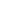 全部管理节能工作的部门负责“事业单位未按规定报送并公示年度报告或年度报告内容与事实不符”的监管，受理投诉、举报；对发现、移送的违法线索进行处理；认为需要立案查处的，将相关证据材料移送综合行政执法部门。综合行政执法部门按程序办理并将处理结果反馈管理节能工作的部门。区发改局全区区级12330260002005 对被监察单位拒绝、阻碍节能监察，或拒不提供相关资料、样品等，或伪造、隐匿、销毁、篡改证据的行政处罚部分（划转被监察单位拒绝、阻碍综合行政执法部门检查，或拒不提供相关资料、样品等，或伪造、隐匿、销毁、篡改证据的行政处罚）管理节能工作的部门负责“事业单位未按规定报送并公示年度报告或年度报告内容与事实不符”的监管，受理投诉、举报；对发现、移送的违法线索进行处理；认为需要立案查处的，将相关证据材料移送综合行政执法部门。综合行政执法部门按程序办理并将处理结果反馈管理节能工作的部门。区发改局全区区级13330260002006 对被监察单位在规定的整改期限内以及延期整改期限内无正当理由拒不进行整改或经延期整改后仍未达到要求的行政处罚全部管理节能工作的部门负责“事业单位未按规定报送并公示年度报告或年度报告内容与事实不符”的监管，受理投诉、举报；对发现、移送的违法线索进行处理；认为需要立案查处的，将相关证据材料移送综合行政执法部门。综合行政执法部门按程序办理并将处理结果反馈管理节能工作的部门。区发改局全区区级14330260002007 对重点用能单位无正当理由拒不落实相关整改要求或整改没有达到要求的行政处罚全部管理节能工作的部门负责“事业单位未按规定报送并公示年度报告或年度报告内容与事实不符”的监管，受理投诉、举报；对发现、移送的违法线索进行处理；认为需要立案查处的，将相关证据材料移送综合行政执法部门。综合行政执法部门按程序办理并将处理结果反馈管理节能工作的部门。区发改局全区区级15330260002008 对固定资产投资项目建设单位开工建设不符合强制性节能标准的项目或将该项目投入生产、使用的行政处罚全部管理节能工作的部门负责“固定资产投资项目建设单位开工建设不符合强制性节能标准的项目或将该项目投入生产、使用”的监管，受理投诉、举报；对发现、移送的违法线索进行处理；认为需要立案查处的，将相关证据材料移送综合行政执法部门。综合行政执法部门按程序办理并将处理结果反馈管理节能工作的部门。区发改局全区区级16330260002009 对使用国家明令淘汰的用能设备或生产工艺的行政处罚全部管理节能工作的部门负责“使用国家明令淘汰的用能设备或生产工艺”的监管，受理投诉、举报；对发现、移送的违法线索进行处理；认为需要立案查处的，将相关证据材料移送综合行政执法部门。综合行政执法部门按程序办理并将处理结果反馈管理节能工作的部门。区发改局全区区级17330260002010 对违法无偿向本单位职工提供能源或对能源消费实行包费制的行政处罚全部管理节能工作的部门负责“违法无偿向本单位职工提供能源或对能源消费实行包费制”的监管，受理投诉、举报；对发现、移送的违法线索进行处理；认为需要立案查处的，将相关证据材料移送综合行政执法部门。综合行政执法部门按程序办理并将处理结果反馈管理节能工作的部门。区发改局全区区级18330260002011 对重点用能单位未按规定设立能源管理岗位，聘任能源管理负责人，并报管理节能工作的部门和有关部门备案的行政处罚全部管理节能工作的部门负责“重点用能单位未按规定设立能源管理岗位，聘任能源管理负责人，并报管理节能工作的部门和有关部门备案”的监管，受理投诉、举报；对发现、移送的违法线索进行处理；认为需要立案查处的，将相关证据材料移送综合行政执法部门。综合行政执法部门按程序办理并将处理结果反馈管理节能工作的部门。区发改局全区区级19330260002012 对节能考核结果为未完成等级的重点用能单位拒不落实管理节能工作部门的要求实施能源审计、报送能源审计报告、提出整改措施并限期改正的行政处罚全部管理节能工作的部门负责“节能考核结果为未完成等级的重点用能单位拒不落实管理节能工作部门的要求实施能源审计、报送能源审计报告、提出整改措施并限期改正”的监管，受理投诉、举报；对发现、移送的违法线索进行处理；认为需要立案查处的，将相关证据材料移送综合行政执法部门。综合行政执法部门按程序办理并将处理结果反馈管理节能工作的部门。区发改局全区区级20330260002013 对重点用能单位不按要求开展能耗在线监测系统建设和能耗在线监测工作的行政处罚全部管理节能工作的部门负责“重点用能单位不按要求开展能耗在线监测系统建设和能耗在线监测工作”的监管，受理投诉、举报；对发现、移送的违法线索进行处理；认为需要立案查处的，将相关证据材料移送综合行政执法部门。综合行政执法部门按程序办理并将处理结果反馈管理节能工作的部门。区发改局全区区级21330260002014 对民用建筑以外的依法需要进行节能审查的固定资产投资项目未经节能验收或验收不合格投入生产、使用的行政处罚全部管理节能工作的部门负责“民用建筑以外的依法需要进行节能审查的固定资产投资项目未经节能验收或验收不合格投入生产、使用”的监管，受理投诉、举报；对发现、移送的违法线索进行处理；认为需要立案查处的，将相关证据材料移送综合行政执法部门。综合行政执法部门按程序办理并将处理结果反馈管理节能工作的部门。区发改局全区区级22330204010000 对电力、石油加工、化工、钢铁、有色金属和建材等企业未在规定的范围或期限内停止使用不符合国家规定的燃油发电机组或燃油锅炉的行政处罚全部循环经济发展综合管理部门负责“电力、石油加工、化工、钢铁、有色金属和建材等企业未在规定的范围或期限内停止使用不符合国家规定的燃油发电机组或燃油锅炉”的监管，受理投诉、举报；对发现、移送的违法线索进行处理；认为需要立案查处的，将相关证据材料移送综合行政执法部门。综合行政执法部门按程序办理并将处理结果反馈循环经济发展综合管理部门。区发改局全区区级三、教育（共1项）三、教育（共1项）三、教育（共1项）三、教育（共1项）三、教育（共1项）三、教育（共1项）三、教育（共1项）三、教育（共1项）23330205033000 对学校违反校车安全管理规定导致发生学生伤亡事故的行政处罚部分（责令暂停招生、吊销办学许可证除外）教育行政部门负责“学校违反校车安全管理规定导致发生学生伤亡事故”的监管，受理投诉、举报；对发现、移送的违法线索进行处理；认为需要立案查处的，将相关证据材料移送综合行政执法部门。综合行政执法部门按程序办理并将处理结果反馈教育行政部门。 区教育局全区区级四、民宗（共10项）四、民宗（共10项）四、民宗（共10项）四、民宗（共10项）四、民宗（共10项）四、民宗（共10项）四、民宗（共10项）四、民宗（共10项）24330241028000 对宗教院校违反培养目标、办学章程和课程设置要求的行政处罚部分（吊销登记证书或设立许可除外）宗教事务部门负责“宗教院校违反培养目标、办学章程和课程设置要求”的监管，受理投诉、举报；对发现、移送的违法线索进行处理；认为需要立案查处的，将相关证据材料移送综合行政执法部门。综合行政执法部门按程序办理并将处理结果反馈宗教事务部门。区统战部(民宗局)全区区级25330241018000 对宗教活动场所未按规定建立有关管理制度或管理制度不符合要求的行政处罚部分（吊销登记证书或设立许可除外）宗教事务部门负责“宗教活动场所未按规定建立有关管理制度或管理制度不符合要求”的监管，受理投诉、举报；对发现、移送的违法线索进行处理；认为需要立案查处的，将相关证据材料移送综合行政执法部门。综合行政执法部门按程序办理并将处理结果反馈宗教事务部门。区统战部(民宗局)全区区级26330241002000 对宗教活动场所将用于宗教活动的房屋、构筑物及其附属的宗教教职人员生活用房转让、抵押或作为实物投资的行政处罚部分（吊销登记证书或设立许可除外）宗教事务部门负责“宗教活动场所将用于宗教活动的房屋、构筑物及其附属的宗教教职人员生活用房转让、抵押或作为实物投资”的监管，受理投诉、举报；对发现、移送的违法线索进行处理；认为需要立案查处的，将相关证据材料移送综合行政执法部门。综合行政执法部门按程序办理并将处理结果反馈宗教事务部门。区统战部(民宗局)全区区级27330241006000 对宗教活动场所内发生重大事故、重大事件未及时报告造成严重后果的行政处罚部分（吊销登记证书或设立许可除外）宗教事务部门负责“宗教活动场所内发生重大事故、重大事件未及时报告造成严重后果”的监管，受理投诉、举报；对发现、移送的违法线索进行处理；认为需要立案查处的，将相关证据材料移送综合行政执法部门。综合行政执法部门按程序办理并将处理结果反馈宗教事务部门。区统战部(民宗局)全区区级28330241020000 对宗教团体、宗教院校、宗教活动场所拒不接受行政管理机关依法实施的监督管理的行政处罚部分（划转宗教团体、宗教院校、宗教活动场所拒不接受综合行政执法部门依法实施的监督管理的行政处罚，吊销登记证书或设立许可除外）宗教事务部门负责“宗教团体、宗教院校、宗教活动场所拒不接受行政管理机关依法实施的监督管理”的监管，受理投诉、举报；对发现、移送的违法线索进行处理；认为需要立案查处的，将相关证据材料移送综合行政执法部门。综合行政执法部门按程序办理并将处理结果反馈宗教主管部门。区统战部(民宗局)全区区级29330241014000 对擅自组织公民出境参加宗教方面的培训、会议、朝觐等活动的行政处罚全部宗教事务部门负责“擅自组织公民出境参加宗教方面的培训、会议、朝觐等活动”的监管，受理投诉、举报；对发现、移送的违法线索进行处理；认为需要立案查处的，将相关证据材料移送综合行政执法部门。综合行政执法部门按程序办理并将处理结果反馈宗教主管部门。区统战部(民宗局)全区区级30330241016000 对投资、承包经营宗教活动场所或大型露天宗教造像的行政处罚部分（吊销登记证书除外）宗教事务部门负责“投资、承包经营宗教活动场所或大型露天宗教造像”的监管，受理投诉、举报；对发现、移送的违法线索进行处理；认为需要立案查处的，将相关证据材料移送综合行政执法部门。综合行政执法部门按程序办理并将处理结果反馈宗教事务部门。区统战部(民宗局)全区区级31330241025000 对宗教教职人员受境外势力支配，擅自接受境外宗教团体或机构委任教职，以及其他违背宗教的独立自主自办原则的行政处罚全部宗教事务部门负责“宗教教职人员受境外势力支配，擅自接受境外宗教团体或机构委任教职，以及其他违背宗教的独立自主自办原则”的监管，受理投诉、举报；对发现、移送的违法线索进行处理；认为需要立案查处的，将相关证据材料移送综合行政执法部门。综合行政执法部门按程序办理并将处理结果反馈宗教事务部门。区统战部(民宗局)全区区级32330241026000 对宗教教职人员违反国家有关规定接受境内外捐赠的行政处罚全部宗教事务部门负责“宗教教职人员违反国家有关规定接受境内外捐赠”的监管，受理投诉、举报；对发现、移送的违法线索进行处理；认为需要立案查处的，将相关证据材料移送综合行政执法部门。综合行政执法部门按程序办理并将处理结果反馈宗教事务部门。区统战部(民宗局)全区区级33330241027000 对宗教教职人员组织、主持未经批准的在宗教活动场所外举行的宗教活动的行政处罚全部宗教事务部门负责“宗教教职人员组织、主持未经批准的在宗教活动场所外举行的宗教活动”的监管，受理投诉、举报；对发现、移送的违法线索进行处理；认为需要立案查处的，将相关证据材料移送综合行政执法部门。综合行政执法部门按程序办理并将处理结果反馈宗教事务部门。区统战部(民宗局)全区区级五、民政（共7项）五、民政（共7项）五、民政（共7项）五、民政（共7项）五、民政（共7项）五、民政（共7项）五、民政（共7项）五、民政（共7项）34330211026006 对社会团体拒不接受或不按规定接受监督检查的行政处罚部分（划转社会团体拒不接受或不按规定接受综合行政执法部门监督检查的行政处罚）社会团体登记管理机关负责“社会团体拒不接受或不按规定接受监督检查”的监管，受理投诉、举报；对发现、移送的违法线索进行处理；认为需要立案查处的，将相关证据材料移送综合行政执法部门。综合行政执法部门按程序办理并将处理结果反馈社会团体登记管理机关。区民政局全区区级35330211039004 对社会团体未经批准擅自开立分支机构银行基本存款账户的行政处罚部分（撤销登记除外）社会团体登记管理机关负责“社会团体未经批准擅自开立分支机构银行基本存款账户”的监管，受理投诉、举报；对发现、移送的违法线索进行处理；认为需要立案查处的，将相关证据材料移送综合行政执法部门。综合行政执法部门按程序办理并将处理结果反馈社会团体登记管理机关。区民政局全区区级36330211023003 对民办非企业单位拒不接受或不按规定接受监督检查的行政处罚部分（划转民办非企业单位拒不接受或不按规定接受综合行政执法部门监督检查的行政处罚）民办非企业单位登记管理机关负责“民办非企业单位拒不接受或不按规定接受监督检查”的监管，受理投诉、举报；对发现、移送的违法线索进行处理；认为需要立案查处的，将相关证据材料移送综合行政执法部门。综合行政执法部门按程序办理并将处理结果反馈民办非企业单位登记管理机关。区民政局全区区级37330211030004 对民办非企业单位捐赠和资助资产的使用、管理情况未按规定向社会公布的行政处罚全部民办非企业单位登记管理机关负责“民办非企业单位捐赠和资助资产的使用、管理情况未按规定向社会公布”的监管，受理投诉、举报；对发现、移送的违法线索进行处理；认为需要立案查处的，将相关证据材料移送综合行政执法部门。综合行政执法部门按程序办理并将处理结果反馈民办非企业单位登记管理机关。区民政局全区区级38330211029008 对养老机构未按有关强制性国家标准提供服务的行政处罚全部民政部门负责“养老机构未按有关强制性国家标准提供服务”的监管，受理投诉、举报；对发现、移送的违法线索进行处理；认为需要立案查处的，将相关证据材料移送综合行政执法部门。综合行政执法部门按程序办理并将处理结果反馈民政部门。区民政局全区区级39330211002000 对社会团体举办有关活动前未向登记管理机关报告的行政处罚部分（撤销登记除外）社会团体登记管理机关负责“社会团体举办有关活动前未向登记管理机关报告”的监管，受理投诉、举报；对发现、移送的违法线索进行处理；认为需要立案查处的，将相关证据材料移送综合行政执法部门。综合行政执法部门按程序办理并将处理结果反馈社会团体登记管理机关。区民政局全区区级40330211007000 对社会团体非法刻制印章的行政处罚部分（撤销登记除外）社会团体登记管理机关负责“社会团体非法刻制印章”的监管，受理投诉、举报；对发现、移送的违法线索进行处理；认为需要立案查处的，将相关证据材料移送综合行政执法部门。综合行政执法部门按程序办理并将处理结果反馈社会团体登记管理机关。区民政局全区区级六、财政（共36项）六、财政（共36项）六、财政（共36项）六、财政（共36项）六、财政（共36项）六、财政（共36项）六、财政（共36项）六、财政（共36项）41330213060000 对代理记账机构以不正当手段取得代理记账资格的行政处罚部分（撤销代理记账资格除外）财政部门负责“代理记账机构以不正当手段取得代理记账资格”的监管，受理投诉、举报；对发现、移送的违法线索进行处理；认为需要立案查处的，将相关证据材料移送综合行政执法部门。综合行政执法部门按程序办理并将处理结果反馈财政部门。区财政局全区区级42330213091000 对代理记账机构名称及主管代理记账业务的负责人发生变更、设立或撤销分支机构、跨原审批机关管辖地迁移办公地点未及时公示的行政处罚全部财政部门负责“代理记账机构名称及主管代理记账业务的负责人发生变更、设立或撤销分支机构、跨原审批机关管辖地迁移办公地点未及时公示”的监管，受理投诉、举报；对发现、移送的违法线索进行处理；认为需要立案查处的，将相关证据材料移送综合行政执法部门。综合行政执法部门按程序办理并将处理结果反馈财政部门。区财政局全区区级43330213072000 对代理记账机构设立分支机构未办理备案登记的行政处罚全部财政部门负责“代理记账机构设立分支机构未办理备案登记”的监管，受理投诉、举报；对发现、移送的违法线索进行处理；认为需要立案查处的，将相关证据材料移送综合行政执法部门。综合行政执法部门按程序办理并将处理结果反馈财政部门。区财政局全区区级44330213056000 对代理记账机构未按规定报送材料的行政处罚全部财政部门负责“代理记账机构未按规定报送材料”的监管，受理投诉、举报；对发现、移送的违法线索进行处理；认为需要立案查处的，将相关证据材料移送综合行政执法部门。综合行政执法部门按程序办理并将处理结果反馈财政部门。区财政局全区区级45330213013000 对代理记账机构及其从业人员未按规定履行有关义务的行政处罚全部财政部门负责“代理记账机构及其从业人员未按规定履行有关义务”的监管，受理投诉、举报；对发现、移送的违法线索进行处理；认为需要立案查处的，将相关证据材料移送综合行政执法部门。综合行政执法部门按程序办理并将处理结果反馈财政部门。区财政局全区区级46330213004000 对代理记账机构取得代理记账许可证书未及时向社会公示的行政处罚全部财政部门负责“代理记账机构取得代理记账许可证书未及时向社会公示”的监管，受理投诉、举报；对发现、移送的违法线索进行处理；认为需要立案查处的，将相关证据材料移送综合行政执法部门。综合行政执法部门按程序办理并将处理结果反馈财政部门。区财政局全区区级47330213053000 对代理记账机构及其负责人、主管代理记账业务负责人及其从业人员违反规定出具虚假申请材料或备案材料的行政处罚全部财政部门负责“代理记账机构及其负责人、主管代理记账业务负责人及其从业人员违反规定出具虚假申请材料或备案材料”的监管，受理投诉、举报；对发现、移送的违法线索进行处理；认为需要立案查处的，将相关证据材料移送综合行政执法部门。综合行政执法部门按程序办理并将处理结果反馈财政部门。区财政局全区区级48330213088000 对未经批准从事代理记账业务（自贸区除外）的行政处罚全部财政部门负责“未经批准从事代理记账业务（自贸区除外）”的监管，受理投诉、举报；对发现、移送的违法线索进行处理；认为需要立案查处的，将相关证据材料移送综合行政执法部门。综合行政执法部门按程序办理并将处理结果反馈财政部门。区财政局全区区级49330213044000 对代理记账机构实际情况与承诺内容不符的行政处罚部分（撤销审批除外）财政部门负责“代理记账机构实际情况与承诺内容不符”的监管，受理投诉、举报；对发现、移送的违法线索进行处理；认为需要立案查处的，将相关证据材料移送综合行政执法部门。综合行政执法部门按程序办理并将处理结果反馈财政部门。区财政局全区区级50330213014000 对代理记账从业人员违反有关规定造成委托人会计核算混乱、损害国家和委托人利益的行政处罚全部财政部门负责“代理记账从业人员违反有关规定造成委托人会计核算混乱、损害国家和委托人利益”的监管，受理投诉、举报；对发现、移送的违法线索进行处理；认为需要立案查处的，将相关证据材料移送综合行政执法部门。综合行政执法部门按程序办理并将处理结果反馈财政部门。区财政局全区区级51330213108001 对企业和个人以虚报、冒领等手段骗取财政资金以及政府承贷或担保的外国政府贷款、国际金融组织贷款的行政处罚全部财政部门负责“企业和个人以虚报、冒领等手段骗取财政资金以及政府承贷或担保的外国政府贷款、国际金融组织贷款”的监管，受理投诉、举报；对发现、移送的违法线索进行处理；认为需要立案查处的，将相关证据材料移送综合行政执法部门。综合行政执法部门按程序办理并将处理结果反馈财政部门。区财政局全区区级52330213108002 对企业和个人挪用财政资金以及政府承贷或担保的外国政府贷款、国际金融组织贷款的行政处罚全部财政部门负责“企业和个人挪用财政资金以及政府承贷或担保的外国政府贷款、国际金融组织贷款”的监管，受理投诉、举报；对发现、移送的违法线索进行处理；认为需要立案查处的，将相关证据材料移送综合行政执法部门。综合行政执法部门按程序办理并将处理结果反馈财政部门。区财政局全区区级53330213108003 对企业和个人从无偿使用的财政资金以及政府承贷或担保的外国政府贷款、国际金融组织贷款中非法获益的行政处罚全部财政部门负责“企业和个人从无偿使用的财政资金以及政府承贷或担保的外国政府贷款、国际金融组织贷款中非法获益”的监管，受理投诉、举报；对发现、移送的违法线索进行处理；认为需要立案查处的，将相关证据材料移送综合行政执法部门。综合行政执法部门按程序办理并将处理结果反馈财政部门。区财政局全区区级54330213093001 对单位和个人违反规定印制财政票据的行政处罚全部财政部门负责“单位和个人违反规定印制财政票据”的监管，受理投诉、举报；对发现、移送的违法线索进行处理；认为需要立案查处的，将相关证据材料移送综合行政执法部门。综合行政执法部门按程序办理并将处理结果反馈财政部门。区财政局全区区级55330213093002 对单位和个人转借、串用、代开财政票据的行政处罚全部财政部门负责“单位和个人转借、串用、代开财政票据”的监管，受理投诉、举报；对发现、移送的违法线索进行处理；认为需要立案查处的，将相关证据材料移送综合行政执法部门。综合行政执法部门按程序办理并将处理结果反馈财政部门。区财政局全区区级56330213093003 对单位和个人伪造、变造、买卖、擅自销毁财政票据的行政处罚全部财政部门负责“单位和个人伪造、变造、买卖、擅自销毁财政票据”的监管，受理投诉、举报；对发现、移送的违法线索进行处理；认为需要立案查处的，将相关证据材料移送综合行政执法部门。综合行政执法部门按程序办理并将处理结果反馈财政部门。区财政局全区区级57330213093004 对单位和个人伪造、使用伪造的财政票据监（印）制章，未按规定使用财政票据监制章的行政处罚全部财政部门负责“单位和个人伪造、使用伪造的财政票据监（印）制章，未按规定使用财政票据监制章”的监管，受理投诉、举报；对发现、移送的违法线索进行处理；认为需要立案查处的，将相关证据材料移送综合行政执法部门。综合行政执法部门按程序办理并将处理结果反馈财政部门。区财政局全区区级58330213093005 对单位和个人违反规定生产、使用、伪造财政票据防伪专用品的行政处罚全部财政部门负责“单位和个人违反规定生产、使用、伪造财政票据防伪专用品”的监管，受理投诉、举报；对发现、移送的违法线索进行处理；认为需要立案查处的，将相关证据材料移送综合行政执法部门。综合行政执法部门按程序办理并将处理结果反馈财政部门。区财政局全区区级59330213093006 对单位和个人在境外印制财政票据的行政处罚全部财政部门负责“单位和个人在境外印制财政票据”的监管，受理投诉、举报；对发现、移送的违法线索进行处理；认为需要立案查处的，将相关证据材料移送综合行政执法部门。综合行政执法部门按程序办理并将处理结果反馈财政部门。区财政局全区区级60330213093007 对印刷企业违反规定向财政部门以外的单位或个人提供政府非税收入票据的行政处罚全部财政部门负责“印刷企业违反规定向财政部门以外的单位或个人提供政府非税收入票据”的监管，受理投诉、举报；对发现、移送的违法线索进行处理；认为需要立案查处的，将相关证据材料移送综合行政执法部门。综合行政执法部门按程序办理并将处理结果反馈财政部门。区财政局全区区级61330213093008 对印制企业以外的单位和个人使用非法票据的行政处罚全部财政部门负责“印制企业以外的单位和个人使用非法票据”的监管，受理投诉、举报；对发现、移送的违法线索进行处理；认为需要立案查处的，将相关证据材料移送综合行政执法部门。综合行政执法部门按程序办理并将处理结果反馈财政部门。区财政局全区区级62330213038000 对国家机关、社会团体、公司、企业、事业单位和其他组织不依法设置会计帐簿的行政处罚部分（不得从事会计工作除外）财政部门负责“国家机关、社会团体、公司、企业、事业单位和其他组织不依法设置会计帐簿”的监管，受理投诉、举报；对发现、移送的违法线索进行处理；认为需要立案查处的，将相关证据材料移送综合行政执法部门。综合行政执法部门按程序办理并将处理结果反馈财政部门。区财政局全区区级63330213065000 对国家机关、社会团体、公司、企业、事业单位和其他组织私设会计帐簿的行政处罚部分（不得从事会计工作除外）财政部门负责“国家机关、社会团体、公司、企业、事业单位和其他组织私设会计帐簿”的监管，受理投诉、举报；对发现、移送的违法线索进行处理；认为需要立案查处的，将相关证据材料移送综合行政执法部门。综合行政执法部门按程序办理并将处理结果反馈财政部门。区财政局全区区级64330213074000 对国家机关、社会团体、公司、企业、事业单位和其他组织未按规定填制、取得原始凭证或填制、取得的原始凭证不符合规定的行政处罚部分（不得从事会计工作除外）财政部门负责“国家机关、社会团体、公司、企业、事业单位和其他组织未按规定填制、取得原始凭证或填制、取得的原始凭证不符合规定”的监管，受理投诉、举报；对发现、移送的违法线索进行处理；认为需要立案查处的，将相关证据材料移送综合行政执法部门。综合行政执法部门按程序办理并将处理结果反馈财政部门。区财政局全区区级65330213049000 对国家机关、社会团体、公司、企业、事业单位和其他组织以未经审核的会计凭证为依据登记会计帐簿或登记会计帐簿不符合规定的行政处罚部分（不得从事会计工作除外）财政部门负责“国家机关、社会团体、公司、企业、事业单位和其他组织以未经审核的会计凭证为依据登记会计帐簿或登记会计帐簿不符合规定”的监管，受理投诉、举报；对发现、移送的违法线索进行处理；认为需要立案查处的，将相关证据材料移送综合行政执法部门。综合行政执法部门按程序办理并将处理结果反馈财政部门。区财政局全区区级66330213006000 对国家机关、社会团体、公司、企业、事业单位和其他组织随意变更会计处理方法的行政处罚部分（不得从事会计工作除外）财政部门负责“国家机关、社会团体、公司、企业、事业单位和其他组织随意变更会计处理方法”的监管，受理投诉、举报；对发现、移送的违法线索进行处理；认为需要立案查处的，将相关证据材料移送综合行政执法部门。综合行政执法部门按程序办理并将处理结果反馈财政部门。区财政局全区区级67330213031000 对国家机关、社会团体、公司、企业、事业单位和其他组织向不同的会计资料使用者提供的财务会计报告编制依据不一致的行政处罚部分（不得从事会计工作除外）财政部门负责“国家机关、社会团体、公司、企业、事业单位和其他组织向不同的会计资料使用者提供的财务会计报告编制依据不一致”的监管，受理投诉、举报；对发现、移送的违法线索进行处理；认为需要立案查处的，将相关证据材料移送综合行政执法部门。综合行政执法部门按程序办理并将处理结果反馈财政部门。区财政局全区区级68330213025000 对国家机关、社会团体、公司、企业、事业单位和其他组织未按规定使用会计记录文字或记帐本位币的行政处罚部分（不得从事会计工作除外）财政部门负责“国家机关、社会团体、公司、企业、事业单位和其他组织未按规定使用会计记录文字或记帐本位币”的监管，受理投诉、举报；对发现、移送的违法线索进行处理；认为需要立案查处的，将相关证据材料移送综合行政执法部门。综合行政执法部门按程序办理并将处理结果反馈财政部门。区财政局全区区级69330213020000 对国家机关、社会团体、公司、企业、事业单位和其他组织未按规定保管会计资料致使会计资料毁损、灭失的行政处罚部分（不得从事会计工作除外）财政部门负责“国家机关、社会团体、公司、企业、事业单位和其他组织未按规定保管会计资料致使会计资料毁损、灭失”的监管，受理投诉、举报；对发现、移送的违法线索进行处理；认为需要立案查处的，将相关证据材料移送综合行政执法部门。综合行政执法部门按程序办理并将处理结果反馈财政部门。区财政局全区区级70330213058000 对国家机关、社会团体、公司、企业、事业单位和其他组织会计未按规定建立并实施单位内部会计监督制度或拒绝依法实施的监督或不如实提供有关会计资料及有关情况的行政处罚部分（不得从事会计工作除外）财政部门负责“国家机关、社会团体、公司、企业、事业单位和其他组织会计未按规定建立并实施单位内部会计监督制度或拒绝依法实施的监督或不如实提供有关会计资料及有关情况”的监管，受理投诉、举报；对发现、移送的违法线索进行处理；认为需要立案查处的，将相关证据材料移送综合行政执法部门。综合行政执法部门按程序办理并将处理结果反馈财政部门。区）财政局全区区级71330213032000 对国家机关、社会团体、公司、企业、事业单位和其他组织任用会计人员不符合规定的行政处罚部分（不得从事会计工作除外）财政部门负责“国家机关、社会团体、公司、企业、事业单位和其他组织任用会计人员不符合规定”的监管，受理投诉、举报；对发现、移送的违法线索进行处理；认为需要立案查处的，将相关证据材料移送综合行政执法部门。综合行政执法部门按程序办理并将处理结果反馈财政部门。区财政局全区区级72330213090000 对国家机关、社会团体、公司、企业、事业单位、其他组织或个人伪造、变造会计凭证、会计帐簿，编制虚假财务会计报告的行政处罚部分（不得从事会计工作除外）财政部门负责“国家机关、社会团体、公司、企业、事业单位、其他组织或个人伪造、变造会计凭证、会计帐簿，编制虚假财务会计报告”的监管，受理投诉、举报；对发现、移送的违法线索进行处理；认为需要立案查处的，将相关证据材料移送综合行政执法部门。综合行政执法部门按程序办理并将处理结果反馈财政部门。区财政局全区区级73330213039000 对隐匿或故意销毁依法应当保存的会计凭证、会计帐簿、财务会计报告的行政处罚部分（不得从事会计工作除外）财政部门负责“隐匿或故意销毁依法应当保存的会计凭证、会计帐簿、财务会计报告”的监管，受理投诉、举报；对发现、移送的违法线索进行处理；认为需要立案查处的，将相关证据材料移送综合行政执法部门。综合行政执法部门按程序办理并将处理结果反馈财政部门。区财政局全区区级74330213077000 对授意、指使、强令会计机构、会计人员及其他人员伪造、变造会计凭证、会计帐簿，编制虚假财务会计报告或隐匿、故意销毁依法应当保存的会计凭证、会计帐簿、财务会计报告的行政处罚全部财政部门负责“授意、指使、强令会计机构、会计人员及其他人员伪造、变造会计凭证、会计帐簿，编制虚假财务会计报告或隐匿、故意销毁依法应当保存的会计凭证、会计帐簿、财务会计报告”的监管，受理投诉、举报；对发现、移送的违法线索进行处理；认为需要立案查处的，将相关证据材料移送综合行政执法部门。综合行政执法部门按程序办理并将处理结果反馈财政部门。区财政局全区区级75330213024000 对金融企业不按规定建立内部财务管理制度等的行政处罚全部财政部门负责“金融企业不按规定建立内部财务管理制度等”的监管，受理投诉、举报；对发现、移送的违法线索进行处理；认为需要立案查处的，将相关证据材料移送综合行政执法部门。综合行政执法部门按程序办理并将处理结果反馈财政部门。区财政局全区区级76330213113000 对金融企业不按规定提交设立、变更文件等违反财务管理有关规定的行政处罚全部财政部门负责“金融企业不按规定提交设立、变更文件等违反财务管理有关规定”的监管，受理投诉、举报；对发现、移送的违法线索进行处理；认为需要立案查处的，将相关证据材料移送综合行政执法部门。综合行政执法部门按程序办理并将处理结果反馈财政部门。区财政局全区区级七、人力社保（共11项）七、人力社保（共11项）七、人力社保（共11项）七、人力社保（共11项）七、人力社保（共11项）七、人力社保（共11项）七、人力社保（共11项）七、人力社保（共11项）77330214047000 对人才中介服务机构不依法接收检查或提供虚假材料，不按规定办理许可证变更等手续的行政处罚全部人事行政部门负责“人才中介服务机构不依法接收检查或提供虚假材料，不按规定办理许可证变更等手续”的监管，受理投诉、举报；对发现、移送的违法线索进行处理；认为需要立案查处的，将相关证据材料移送综合行政执法部门。综合行政执法部门按程序办理并将处理结果反馈人事行政部门。区人力社保局全区区级78330214046000 对未经授权从事人事代理业务的行政处罚全部人事行政部门负责“未经授权从事人事代理业务”的监管，受理投诉、举报；对发现、移送的违法线索进行处理；认为需要立案查处的，将相关证据材料移送综合行政执法部门。综合行政执法部门按程序办理并将处理结果反馈人事行政部门。区人力社保局全区区级79330214067000 对人才中介服务机构超出许可业务范围接受代理业务的行政处罚全部人事行政部门负责“人才中介服务机构超出许可业务范围接受代理业务”的监管，受理投诉、举报；对发现、移送的违法线索进行处理；认为需要立案查处的，将相关证据材料移送综合行政执法部门。综合行政执法部门按程序办理并将处理结果反馈人事行政部门。区人力社保局全区区级80330214102000 对用人单位未按规定向职工出具单位及本人缴费证明的行政处罚全部劳动保障行政部门负责“用人单位未按规定向职工出具单位及本人缴费证明”的监管，受理投诉、举报；对发现、移送的违法线索进行处理；认为需要立案查处的，将相关证据材料移送综合行政执法部门。综合行政执法部门按程序办理并将处理结果反馈劳动保障行政部门。区人力社保局全区区级81330214100000 对用人单位拒绝职工查询失业保险费缴纳情况的行政处罚全部劳动保障行政部门负责“用人单位拒绝职工查询失业保险费缴纳情况”的监管，受理投诉、举报；对发现、移送的违法线索进行处理；认为需要立案查处的，将相关证据材料移送综合行政执法部门。综合行政执法部门按程序办理并将处理结果反馈劳动保障行政部门。区人力社保局全区区级82330214101000 对不符合享受条件而享受失业保险待遇、一次性生活补助的行政处罚全部人力资源社会保障部门负责“不符合享受条件而享受失业保险待遇、一次性生活补助”的监管，受理投诉、举报；对发现、移送的违法线索进行处理；认为需要立案查处的，将相关证据材料移送综合行政执法部门。综合行政执法部门按程序办理并将处理结果反馈人力资源社会保障部门。区人力社保局全区区级83330214068004 对用人单位安排女职工从事矿山井下劳动、国家规定的第四级体力劳动强度的劳动或其他禁忌从事的劳动的行政处罚全部劳动保障行政部门负责“用人单位安排女职工从事矿山井下劳动、国家规定的第四级体力劳动强度的劳动或其他禁忌从事的劳动”的监管，受理投诉、举报；对发现、移送的违法线索进行处理；认为需要立案查处的，将相关证据材料移送综合行政执法部门。综合行政执法部门按程序办理并将处理结果反馈劳动保障行政部门。区人力社保局全区区级84330214068005 对用人单位安排女职工在经期从事高处、低温、冷水作业或国家规定的第三级体力劳动强度的劳动的行政处罚全部劳动保障行政部门负责“用人单位安排女职工在经期从事高处、低温、冷水作业或国家规定的第三级体力劳动强度的劳动”的监管，受理投诉、举报；对发现、移送的违法线索进行处理；认为需要立案查处的，将相关证据材料移送综合行政执法部门。综合行政执法部门按程序办理并将处理结果反馈劳动保障行政部门。区人力社保局全区区级85330214068006 对用人单位安排女职工在怀孕期间从事国家规定的第三级体力劳动强度的劳动或孕期禁忌从事的劳动的行政处罚全部劳动保障行政部门负责“用人单位安排女职工在怀孕期间从事国家规定的第三级体力劳动强度的劳动或孕期禁忌从事的劳动”的监管，受理投诉、举报；对发现、移送的违法线索进行处理；认为需要立案查处的，将相关证据材料移送综合行政执法部门。综合行政执法部门按程序办理并将处理结果反馈劳动保障行政部门。区人力社保局全区区级86330214018000 对职业介绍机构、职业技能培训机构或职业技能考核鉴定机构违反国家有关职业介绍、职业技能培训或职业技能考核鉴定规定的行政处罚部分（吊销许可证除外）劳动保障行政部门负责“职业介绍机构、职业技能培训机构或职业技能考核鉴定机构违反国家有关职业介绍、职业技能培训或职业技能考核鉴定规定”的监管，受理投诉、举报；对发现、移送的违法线索进行处理；认为需要立案查处的，将相关证据材料移送综合行政执法部门。综合行政执法部门按程序办理并将处理结果反馈劳动保障行政部门。区人力社保局全区区级87330214103000 对隐匿、转移、侵占、挪用社会保险基金或违规投资运营的行政处罚全部社会保险行政部门负责“隐匿、转移、侵占、挪用社会保险基金或违规投资运营”的监管，受理投诉、举报；对发现、移送的违法线索进行处理；认为需要立案查处的，将相关证据材料移送综合行政执法部门。综合行政执法部门按程序办理并将处理结果反馈社会保险行政部门。区人力社保局全区区级八、建设（共72项）八、建设（共72项）八、建设（共72项）八、建设（共72项）八、建设（共72项）八、建设（共72项）八、建设（共72项）八、建设（共72项）88330217478000 对工程监理单位未按民用建筑节能强制性标准实施监理的行政处罚部分（降低资质等级、吊销资质证书除外）建设主管部门负责“工程监理单位未按民用建筑节能强制性标准实施监理”的监管，受理投诉、举报；对发现、移送的违法线索进行处理；认为需要立案查处的，将相关证据材料移送综合行政执法部门。综合行政执法部门按程序办理并将处理结果反馈建设主管部门。区建设局全区区级89330217484000 对建设单位违反建筑节能标准的行政处罚全部建设主管部门负责“建设单位违反建筑节能标准”的监管，受理投诉、举报；对发现、移送的违法线索进行处理；认为需要立案查处的，将相关证据材料移送综合行政执法部门。综合行政执法部门按程序办理并将处理结果反馈建设主管部门。区建设局全区区级90330217871000 对建筑工程勘察单位、设计单位未按法律、法规和工程建设强制性标准进行勘察、设计的行政处罚部分（降低资质等级、吊销资质证书除外）建设行政主管部门负责“建筑工程勘察单位、设计单位未按法律、法规和工程建设强制性标准进行勘察、设计”的监管，受理投诉、举报；对发现、移送的违法线索进行处理；认为需要立案查处的，将相关证据材料移送综合行政执法部门。综合行政执法部门按程序办理并将处理结果反馈建设行政主管部门。区建设局全区区级91330217038000 对施工单位未根据专家论证报告对超过一定规模的危大工程专项施工方案进行修改，或未按规定重新组织专家论证的行政处罚全部住房城乡建设主管部门负责“施工单位未根据专家论证报告对超过一定规模的危大工程专项施工方案进行修改，或未按规定重新组织专家论证”的监管，受理投诉、举报；对发现、移送的违法线索进行处理；认为需要立案查处的，将相关证据材料移送综合行政执法部门。综合行政执法部门按程序办理并将处理结果反馈住房城乡建设主管部门。区建设局全区区级92330217A08000对工程造价咨询企业跨省、自治区、直辖市承接工程造价咨询业务不备案的行政处罚全部住房城乡建设主管部门负责“工程造价咨询企业跨省、自治区、直辖市承接工程造价咨询业务不备案”的监管，受理投诉、举报；对发现、移送的违法线索进行处理；认为需要立案查处的，将相关证据材料移送综合行政执法部门。综合行政执法部门按程序办理并将处理结果反馈住房城乡建设主管部门。区建设局全区区级93330217A09000对工程造价咨询企业超越资质等级业务范围承接工程造价咨询业务的行政处罚全部住房城乡建设主管部门负责“工程造价咨询企业超越资质等级业务范围承接工程造价咨询业务”的监管，受理投诉、举报；对发现、移送的违法线索进行处理；认为需要立案查处的，将相关证据材料移送综合行政执法部门。综合行政执法部门按程序办理并将处理结果反馈住房城乡建设主管部门。区建设局全区区级94330217F99000对工程造价咨询企业同时接受招标人和投标人或两个以上投标人对同一工程项目的工程造价咨询业务的行政处罚全部住房城乡建设主管部门负责“工程造价咨询企业同时接受招标人和投标人或两个以上投标人对同一工程项目的工程造价咨询业务”的监管，受理投诉、举报；对发现、移送的违法线索进行处理；认为需要立案查处的，将相关证据材料移送综合行政执法部门。综合行政执法部门按程序办理并将处理结果反馈住房城乡建设主管部门。区建设局全区区级95330217F98000对工程造价咨询企业以给予回扣、恶意压低收费等方式进行不正当竞争的行政处罚全部住房城乡建设主管部门负责“工程造价咨询企业以给予回扣、恶意压低收费等方式进行不正当竞争”的监管，受理投诉、举报；对发现、移送的违法线索进行处理；认为需要立案查处的，将相关证据材料移送综合行政执法部门。综合行政执法部门按程序办理并将处理结果反馈住房城乡建设主管部门。区建设局全区区级96330217031000 对工程造价咨询企业转包承接的工程造价咨询业务的行政处罚全部住房城乡建设主管部门负责“工程造价咨询企业转包承接的工程造价咨询业务”的监管，受理投诉、举报；对发现、移送的违法线索进行处理；认为需要立案查处的，将相关证据材料移送综合行政执法部门。综合行政执法部门按程序办理并将处理结果反馈住房城乡建设主管部门。区建设局全区区级97330217685000 对造价工程师未办理变更注册而继续执业的行政处罚全部建设主管部门负责“造价工程师未办理变更注册而继续执业”的监管，受理投诉、举报；对发现、移送的违法线索进行处理；认为需要立案查处的，将相关证据材料移送综合行政执法部门。综合行政执法部门按程序办理并将处理结果反馈建设主管部门。区建设局全区区级98330217686000 对注册造价工程师或其聘用单位未按要求提供造价工程师信用档案信息的行政处罚全部住房城乡建设主管部门负责“注册造价工程师或其聘用单位未按要求提供造价工程师信用档案信息”的监管，受理投诉、举报；对发现、移送的违法线索进行处理；认为需要立案查处的，将相关证据材料移送综合行政执法部门。综合行政执法部门按程序办理并将处理结果反馈住房城乡建设主管部门。区建设局全区区级99330217A61000对生活垃圾收集、运输单位使用不符合规定要求的车辆、船舶的行政处罚全部生活垃圾管理部门负责“生活垃圾收集、运输单位使用不符合规定要求的车辆、船舶”的监管，受理投诉、举报；对发现、移送的违法线索进行处理；认为需要立案查处的，将相关证据材料移送综合行政执法部门。综合行政执法部门按程序办理并将处理结果反馈生活垃圾管理部门。区建设局全区区级100330217A60000对生活垃圾收集、运输单位未按规定的频次和时间将生活垃圾运输至规定地点的行政处罚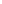 全部生活垃圾管理部门负责“生活垃圾收集、运输单位未按规定的频次和时间将生活垃圾运输至规定地点”的监管，受理投诉、举报；对发现、移送的违法线索进行处理；认为需要立案查处的，将相关证据材料移送综合行政执法部门。综合行政执法部门按程序办理并将处理结果反馈生活垃圾管理部门。区建设局全区区级101330217G25000对建设单位未安装建筑用能分项计量及数据采集传输装置的行政处罚全部城乡建设主管部门负责“建设单位未安装建筑用能分项计量及数据采集传输装置”的监管，受理投诉、举报；对发现、移送的违法线索进行处理；认为需要立案查处的，将相关证据材料移送综合行政执法部门。综合行政执法部门按程序办理并将处理结果反馈城乡建设主管部门。区建设局全区区级102330217G26000对建设单位未对民用建筑围护结构、节能和节水设施设备等是否符合施工图设计文件要求和绿色建筑强制性标准进行查验的行政处罚全部城乡建设主管部门负责“建设单位未对民用建筑围护结构、节能和节水设施设备等是否符合施工图设计文件要求和绿色建筑强制性标准进行查验”的监管，受理投诉、举报；对发现、移送的违法线索进行处理；认为需要立案查处的，将相关证据材料移送综合行政执法部门。综合行政执法部门按程序办理并将处理结果反馈城乡建设主管部门。区建设局全区区级103330217642000 对民用建筑围护结构、节能和节水设施设备等不符合施工图设计文件要求或绿色建筑强制性标准，建设单位通过竣工验收的行政处罚全部城乡建设主管部门负责“民用建筑围护结构、节能和节水设施设备等不符合施工图设计文件要求或绿色建筑强制性标准，建设单位通过竣工验收”的监管，受理投诉、举报；对发现、移送的违法线索进行处理；认为需要立案查处的，将相关证据材料移送综合行政执法部门。综合行政执法部门按程序办理并将处理结果反馈城乡建设主管部门。区建设局全区区级104330217089000 对建设单位未进行建筑能效测评或测评结果不合格通过竣工验收的行政处罚全部城乡建设主管部门负责“建设单位未进行建筑能效测评或测评结果不合格通过竣工验收”的监管，受理投诉、举报；对发现、移送的违法线索进行处理；认为需要立案查处的，将相关证据材料移送综合行政执法部门。综合行政执法部门按程序办理并将处理结果反馈城乡建设主管部门。区建设局全区区级105330217G27000对民用建筑节能评估机构或建设单位出具虚假或严重失实的建筑能效测评报告的行政处罚全部城乡建设主管部门负责“民用建筑节能评估机构或建设单位出具虚假或严重失实的建筑能效测评报告”的监管，受理投诉、举报；对发现、移送的违法线索进行处理；认为需要立案查处的，将相关证据材料移送综合行政执法部门。综合行政执法部门按程序办理并将处理结果反馈城乡建设主管部门。区建设局全区区级106330217G28000对房地产开发企业在商品房销售合同、商品房质量保证书、商品房使用说明书中未载明所销售房屋的绿色建筑等级、相应技术措施，或节能、节水工程和设施设备的保修期限、保护要求等内容的行政处罚全部城乡建设主管部门负责“房地产开发企业在商品房销售合同、商品房质量保证书、商品房使用说明书中未载明所销售房屋的绿色建筑等级、相应技术措施，或节能、节水工程和设施设备的保修期限、保护要求等内容”的监管，受理投诉、举报；对发现、移送的违法线索进行处理；认为需要立案查处的，将相关证据材料移送综合行政执法部门。综合行政执法部门按程序办理并将处理结果反馈城乡建设主管部门。区建设局全区区级107330217G29000对公共建筑所有权人、使用人未将建筑用能分项计量及数据采集传输装置接入公共建筑运行能耗监管信息平台，或未能保证该装置运行正常的行政处罚全部城乡建设主管部门负责“公共建筑所有权人、使用人未将建筑用能分项计量及数据采集传输装置接入公共建筑运行能耗监管信息平台，或未能保证该装置运行正常”的监管，受理投诉、举报；对发现、移送的违法线索进行处理；认为需要立案查处的，将相关证据材料移送综合行政执法部门。综合行政执法部门按程序办理并将处理结果反馈城乡建设主管部门。区建设局全区区级108330217G30000对建设单位明示或暗示勘察、设计、施工等单位和从业人员违反抗震设防强制性标准，降低工程抗震性能的行政处罚全部住房和城乡建设主管部门负责“建设单位明示或暗示勘察、设计、施工等单位和从业人员违反抗震设防强制性标准，降低工程抗震性能”的监管，受理投诉、举报；对发现、移送的违法线索进行处理；认为需要立案查处的，将相关证据材料移送综合行政执法部门。综合行政执法部门按程序办理并将处理结果反馈住房和城乡建设主管部门。区建设局全区区级109330217G31000对建设单位未经超限高层建筑工程抗震设防审批进行施工的行政处罚全部住房和城乡建设主管部门负责“建设单位未经超限高层建筑工程抗震设防审批进行施工”的监管，受理投诉、举报；对发现、移送的违法线索进行处理；认为需要立案查处的，将相关证据材料移送综合行政执法部门。综合行政执法部门按程序办理并将处理结果反馈住房和城乡建设主管部门。区建设局全区区级110330217G32000对建设单位未组织勘察、设计、施工、工程监理单位建立隔震减震工程质量可追溯制度的，或未对隔震减震装置采购、勘察、设计、进场检测、安装施工、竣工验收等全过程的信息资料进行采集和存储，并纳入建设项目档案的行政处罚全部住房和城乡建设主管部门负责“建设单位未组织勘察、设计、施工、工程监理单位建立隔震减震工程质量可追溯制度的，或未对隔震减震装置采购、勘察、设计、进场检测、安装施工、竣工验收等全过程的信息资料进行采集和存储，并纳入建设项目档案”的监管，受理投诉、举报；对发现、移送的违法线索进行处理；认为需要立案查处的，将相关证据材料移送综合行政执法部门。综合行政执法部门按程序办理并将处理结果反馈住房和城乡建设主管部门。区建设局全区区级111330217G33000对设计单位未按超限高层建筑工程抗震设防审批意见进行施工图设计的行政处罚部分（降低资质等级、吊销资质证书除外）住房和城乡建设主管部门负责“设计单位未按超限高层建筑工程抗震设防审批意见进行施工图设计”的监管，受理投诉、举报；对发现、移送的违法线索进行处理；认为需要立案查处的，将相关证据材料移送综合行政执法部门。综合行政执法部门按程序办理并将处理结果反馈住房和城乡建设主管部门。区建设局全区区级112330217094000 对设计单位未在初步设计阶段将建设工程抗震设防专篇作为设计文件组成部分的行政处罚部分（降低资质等级、吊销资质证书除外）住房和城乡建设主管部门负责“设计单位未在初步设计阶段将建设工程抗震设防专篇作为设计文件组成部分”的监管，受理投诉、举报；对发现、移送的违法线索进行处理；认为需要立案查处的，将相关证据材料移送综合行政执法部门。综合行政执法部门按程序办理并将处理结果反馈住房和城乡建设主管部门。区建设局全区区级113330217061000 对设计单位未按抗震设防强制性标准进行设计的行政处罚部分（降低资质等级、吊销资质证书除外）住房和城乡建设主管部门负责“设计单位未按抗震设防强制性标准进行设计”的监管，受理投诉、举报；对发现、移送的违法线索进行处理；认为需要立案查处的，将相关证据材料移送综合行政执法部门。综合行政执法部门按程序办理并将处理结果反馈住房和城乡建设主管部门。区建设局全区区级114330217G34000对施工单位在施工中未按抗震设防强制性标准进行施工的行政处罚部分（降低资质等级、吊销资质证书除外）住房和城乡建设主管部门负责“施工单位在施工中未按抗震设防强制性标准进行施工”的监管，受理投诉、举报；对发现、移送的违法线索进行处理；认为需要立案查处的，将相关证据材料移送综合行政执法部门。综合行政执法部门按程序办理并将处理结果反馈住房和城乡建设主管部门。区建设局全区区级115330217G35000对施工单位未对隔震减震装置取样送检或使用不合格隔震减震装置的行政处罚部分（降低资质等级、吊销资质证书除外）住房和城乡建设主管部门负责“施工单位未对隔震减震装置取样送检或使用不合格隔震减震装置”的监管，受理投诉、举报；对发现、移送的违法线索进行处理；认为需要立案查处的，将相关证据材料移送综合行政执法部门。综合行政执法部门按程序办理并将处理结果反馈住房和城乡建设主管部门。区建设局全区区级116330217G37000对工程质量检测机构未建立建设工程过程数据和结果数据、检测影像资料及检测报告记录与留存制度的行政处罚部分（吊销资质证书除外）住房和城乡建设主管部门负责“工程质量检测机构未建立建设工程过程数据和结果数据、检测影像资料及检测报告记录与留存制度”的监管，受理投诉、举报；对发现、移送的违法线索进行处理；认为需要立案查处的，将相关证据材料移送综合行政执法部门。综合行政执法部门按程序办理并将处理结果反馈住房和城乡建设主管部门。区建设局全区区级117330217G38000对工程质量检测机构出具虚假的检测数据或检测报告的行政处罚部分（降低资质等级、吊销资质证书、禁止从业除外）住房和城乡建设主管部门负责“工程质量检测机构出具虚假的检测数据或检测报告”的监管，受理投诉、举报；对发现、移送的违法线索进行处理；认为需要立案查处的，将相关证据材料移送综合行政执法部门。综合行政执法部门按程序办理并将处理结果反馈住房和城乡建设主管部门。区建设局全区区级118330217G39000对抗震性能鉴定机构未按抗震设防强制性标准进行抗震性能鉴定的行政处罚全部住房和城乡建设主管部门负责“抗震性能鉴定机构未按抗震设防强制性标准进行抗震性能鉴定”的监管，受理投诉、举报；对发现、移送的违法线索进行处理；认为需要立案查处的，将相关证据材料移送综合行政执法部门。综合行政执法部门按程序办理并将处理结果反馈住房和城乡建设主管部门。区建设局全区区级119330217G40000对抗震性能鉴定机构出具虚假鉴定结果的行政处罚部分（吊销执业资格证书除外）住房和城乡建设主管部门负责“抗震性能鉴定机构出具虚假鉴定结果”的监管，受理投诉、举报；对发现、移送的违法线索进行处理；认为需要立案查处的，将相关证据材料移送综合行政执法部门。综合行政执法部门按程序办理并将处理结果反馈住房和城乡建设主管部门。区建设局全区区级120330217059000 对建筑工程勘察、设计注册执业人员和其他专业技术人员未受聘于一个建筑工程勘察、设计单位或同时受聘于两个以上建筑工程勘察、设计单位，从事建筑工程勘察、设计活动的行政处罚部分（吊销资质证书除外）建设行政主管部门负责“建筑工程勘察、设计注册执业人员和其他专业技术人员未受聘于一个建筑工程勘察、设计单位或同时受聘于两个以上建筑工程勘察、设计单位，从事建筑工程勘察、设计活动”的监管，受理投诉、举报；对发现、移送的违法线索进行处理；认为需要立案查处的，将相关证据材料移送综合行政执法部门。综合行政执法部门按程序办理并将处理结果反馈建设行政主管部门。区建设局全区区级121330217095000 对勘察、设计单位未依据项目批准文件，城乡规划及专业规划，国家规定的建设工程勘察、设计深度要求编制建设工程勘察、设计文件的行政处罚部分（降低资质等级、吊销资质证书除外）建设行政主管部门负责“勘察、设计单位未依据项目批准文件，城乡规划及专业规划，国家规定的建设工程勘察、设计深度要求编制建设工程勘察、设计文件”的监管，受理投诉、举报；对发现、移送的违法线索进行处理；认为需要立案查处的，将相关证据材料移送综合行政执法部门。综合行政执法部门按程序办理并将处理结果反馈建设行政主管部门。区建设局全区区级122330217106001 对勘察、设计注册工程师以个人名义承接工程勘察设计业务等的行政处罚全部住房城乡建设主管部门负责“勘察、设计注册工程师以个人名义承接工程勘察设计业务等”的监管，受理投诉、举报；对发现、移送的违法线索进行处理；认为需要立案查处的，将相关证据材料移送综合行政执法部门。综合行政执法部门按程序办理并将处理结果反馈住房城乡建设主管部门。区建设局全区区级123330217019000 对未经注册擅自以注册建筑师名义从事注册建筑师业务的行政处罚全部建设行政主管部门负责“未经注册擅自以注册建筑师名义从事注册建筑师业务”的监管，受理投诉、举报；对发现、移送的违法线索进行处理；认为需要立案查处的，将相关证据材料移送综合行政执法部门。综合行政执法部门按程序办理并将处理结果反馈建设行政主管部门。区建设局全区区级124330217071002 对注册建筑师以个人名义承接注册建筑师业务、收取费用等的行政处罚部分（责令停止执行业务、吊销注册建筑证书除外）建设行政主管部门负责“注册建筑师以个人名义承接注册建筑师业务、收取费用等”的监管，受理投诉、举报；对发现、移送的违法线索进行处理；认为需要立案查处的，将相关证据材料移送综合行政执法部门。综合行政执法部门按程序办理并将处理结果反馈建设行政主管部门。区建设局全区区级125330217071001 对注册建筑师或其聘用单位未按要求提供注册建筑师信用档案信息的行政处罚全部建设行政主管部门负责“注册建筑师或其聘用单位未按要求提供注册建筑师信用档案信息”的监管，受理投诉、举报；对发现、移送的违法线索进行处理；认为需要立案查处的，将相关证据材料移送综合行政执法部门。综合行政执法部门按程序办理并将处理结果反馈建设行政主管部门。区建设局全区区级126330217071005 对一级注册建筑师未办理变更注册而继续执业的行政处罚全部建设行政主管部门负责“一级注册建筑师未办理变更注册而继续执业”的监管，受理投诉、举报；对发现、移送的违法线索进行处理；认为需要立案查处的，将相关证据材料移送综合行政执法部门。综合行政执法部门按程序办理并将处理结果反馈建设行政主管部门。区建设局全区区级127330217044006 对二级注册建筑师未办理变更注册而继续执业的行政处罚全部建设主管部门负责“二级注册建筑师未办理变更注册而继续执业”的监管，受理投诉、举报；对发现、移送的违法线索进行处理；认为需要立案查处的，将相关证据材料移送综合行政执法部门。综合行政执法部门按程序办理并将处理结果反馈建设主管部门。区建设局全区区级128330217196000 对业主擅自修改工程勘察、设计文件的行政处罚全部建设行政主管部门负责“业主擅自修改工程勘察、设计文件”的监管，受理投诉、举报；对发现、移送的违法线索进行处理；认为需要立案查处的，将相关证据材料移送综合行政执法部门。综合行政执法部门按程序办理并将处理结果反馈建设行政主管部门。区建设局全区区级129330217721000 对市政公用设施擅自使用没有国家技术标准又未经审定的新技术、新材料的行政处罚全部住房城乡建设主管部门负责“市政公用设施擅自使用没有国家技术标准又未经审定的新技术、新材料”的监管，受理投诉、举报；对发现、移送的违法线索进行处理；认为需要立案查处的，将相关证据材料移送综合行政执法部门。综合行政执法部门按程序办理并将处理结果反馈住房城乡建设主管部门。区建设局全区区级130330217645000 对建筑工程勘察单位使用的勘察仪器、设备不满足相关规定等的行政处罚全部工程勘察质量监督部门负责“建筑工程勘察单位使用的勘察仪器、设备不满足相关规定等”的监管，受理投诉、举报；对发现、移送的违法线索进行处理；认为需要立案查处的，将相关证据材料移送综合行政执法部门。综合行政执法部门按程序办理并将处理结果反馈工程勘察质量监督部门。区建设局全区区级131330217G41000对擅自变动或破坏市政公用设施的防灾设施、抗震抗风构件、隔震或振动控制装置、安全监测系统、健康监测系统、应急自动处置系统以及地震反应观测系统等设施的行政处罚全部住房城乡建设主管部门负责“擅自变动或破坏市政公用设施的防灾设施、抗震抗风构件、隔震或振动控制装置、安全监测系统、健康监测系统、应急自动处置系统以及地震反应观测系统等设施”的监管，受理投诉、举报；对发现、移送的违法线索进行处理；认为需要立案查处的，将相关证据材料移送综合行政执法部门。综合行政执法部门按程序办理并将处理结果反馈住房城乡建设主管部门。区建设局全区区级132330217F96000对建设工程施工总承包单位未按规定开设或使用农民工工资专用账户等的行政处罚部分（降低资质等级、吊销资质证书除外）建设主管部门负责“建设工程施工总承包单位未按规定开设或使用农民工工资专用账户等”的监管，受理投诉、举报；对发现、移送的违法线索进行处理；认为需要立案查处的，将相关证据材料移送综合行政执法部门。综合行政执法部门按程序办理并将处理结果反馈建设主管部门。区建设局全区区级133330217G03000对建设工程分包单位未按月考核农民工工作量、编制工资支付表并经农民工本人签字确认，施工总承包单位未对分包单位劳动用工实施监督管理等的行政处罚全部建设主管部门负责“建设工程分包单位未按月考核农民工工作量、编制工资支付表并经农民工本人签字确认，施工总承包单位未对分包单位劳动用工实施监督管理等”的监管，受理投诉、举报；对发现、移送的违法线索进行处理；认为需要立案查处的，将相关证据材料移送综合行政执法部门。综合行政执法部门按程序办理并将处理结果反馈建设主管部门。区建设局全区区级134330217F95000对建设单位未依法提供工程款支付担保等的行政处罚全部建设主管部门负责“建设单位未依法提供工程款支付担保等”的监管，受理投诉、举报；对发现、移送的违法线索进行处理；认为需要立案查处的，将相关证据材料移送综合行政执法部门。综合行政执法部门按程序办理并将处理结果反建设主管部门。区建设局全区区级135330217082000 对建筑工程项目招标人违反规定将依法必须招标的项目与投标人进行谈判的行政处罚全部建筑行政监督部门负责“建筑工程项目招标人违反规定将依法必须招标的项目与投标人进行谈判”的监管，受理投诉、举报；对发现、移送的违法线索进行处理；认为需要立案查处的，将相关证据材料移送综合行政执法部门。综合行政执法部门按程序办理并将处理结果反馈建筑行政监督部门。区建设局全区区级136330217011000 对建筑工程项目招标人邀请招标未依法发出投标邀请书的行政处罚全部建筑行政监督部门负责“建筑工程项目招标人邀请招标未依法发出投标邀请书”的监管，受理投诉、举报；对发现、移送的违法线索进行处理；认为需要立案查处的，将相关证据材料移送综合行政执法部门。综合行政执法部门按程序办理并将处理结果反馈建筑行政监督部门。区建设局全区区级137330217013000 对建筑工程项目招标人不按核准内容进行招标的行政处罚全部建筑行政监督部门负责“建筑工程项目招标人不按核准内容进行招标”的监管，受理投诉、举报；对发现、移送的违法线索进行处理；认为需要立案查处的，将相关证据材料移送综合行政执法部门。综合行政执法部门按程序办理并将处理结果反馈建筑行政监督部门。区建设局全区区级138330217109000 对建筑工程项目投标人数量不符合法定要求而不重新招标的行政处罚全部建筑行政监督部门负责“建筑工程项目投标人数量不符合法定要求而不重新招标”的监管，受理投诉、举报；对发现、移送的违法线索进行处理；认为需要立案查处的，将相关证据材料移送综合行政执法部门。综合行政执法部门按程序办理并将处理结果反馈建筑行政监督部门。区建设局全区区级139330217115000 对建筑工程项目依法应当公开招标的项目不按规定在指定媒介发布资格预审公告或招标公告，或在不同媒介发布的同一招标项目的资格预审公告或招标公告的内容不一致，影响潜在投标人申请资格预审或投标的行政处罚全部建筑行政监督部门负责“建筑工程项目依法应当公开招标的项目不按规定在指定媒介发布资格预审公告或招标公告，或在不同媒介发布的同一招标项目的资格预审公告或招标公告的内容不一致，影响潜在投标人申请资格预审或投标”的监管，受理投诉、举报；对发现、移送的违法线索进行处理；认为需要立案查处的，将相关证据材料移送综合行政执法部门。综合行政执法部门按程序办理并将处理结果反馈建筑行政监督部门。区建设局全区区级140330217100000 对建筑工程项目招标人不具备自行招标条件而自行招标的行政处罚全部建筑行政监督部门负责“建筑工程项目招标人不具备自行招标条件而自行招标”的监管，受理投诉、举报；对发现、移送的违法线索进行处理；认为需要立案查处的，将相关证据材料移送综合行政执法部门。综合行政执法部门按程序办理并将处理结果反馈建筑行政监督部门。区建设局全区区级141330217088000 对建筑工程项目招标公告或投标邀请书的内容不符合法定要求的行政处罚全部建筑行政监督部门负责“建筑工程项目招标公告或投标邀请书的内容不符合法定要求”的监管，受理投诉、举报；对发现、移送的违法线索进行处理；认为需要立案查处的，将相关证据材料移送综合行政执法部门。综合行政执法部门按程序办理并将处理结果反馈建筑行政监督部门。区建设局全区区级142330217081000 对非法干预评标委员会评标的行政处罚全部建筑行政监督部门负责“非法干预评标委员会评标”的监管，受理投诉、举报；对发现、移送的违法线索进行处理；认为需要立案查处的，将相关证据材料移送综合行政执法部门。综合行政执法部门按程序办理并将处理结果反馈建筑行政监督部门。区建设局全区区级143330217023000 对依法必须进行招标的建筑工程项目招标人不按规定组建评标委员会，或确定、更换评标委员会成员违反规定的行政处罚全部建筑行政监督部门负责“依法必须进行招标的建筑工程项目招标人不按规定组建评标委员会，或确定、更换评标委员会成员违反规定”的监管，受理投诉、举报；对发现、移送的违法线索进行处理；认为需要立案查处的，将相关证据材料移送综合行政执法部门。综合行政执法部门按程序办理并将处理结果反馈建筑行政监督部门。区建设局全区区级144330217016000 对依法必须进行招标的建筑工程项目招标人向他人透露已获取招标文件的潜在投标人的名称、数量或可能影响公平竞争的有关招标投标其他情况，或泄露标底的行政处罚全部建筑行政监督部门负责“依法必须进行招标的建筑工程项目招标人向他人透露已获取招标文件的潜在投标人的名称、数量或可能影响公平竞争的有关招标投标其他情况，或泄露标底”的监管，受理投诉、举报；对发现、移送的违法线索进行处理；认为需要立案查处的，将相关证据材料移送综合行政执法部门。综合行政执法部门按程序办理并将处理结果反馈建筑行政监督部门。区建设局全区区级145330217015000 对建筑工程项目招标人以不合理条件限制或排斥潜在投标人，对潜在投标人实行歧视待遇，强制要求投标人组成联合体共同投标，或限制投标人之间竞争的行政处罚全部建筑行政监督部门负责“建筑工程项目招标人以不合理条件限制或排斥潜在投标人，对潜在投标人实行歧视待遇，强制要求投标人组成联合体共同投标，或限制投标人之间竞争”的监管，受理投诉、举报；对发现、移送的违法线索进行处理；认为需要立案查处的，将相关证据材料移送综合行政执法部门。综合行政执法部门按程序办理并将处理结果反馈建筑行政监督部门。区建设局全区区级146330217A10000对依法必须进行招标的项目建筑工程项目招标人不招标，将必须进行招标的项目化整为零或以其他任何方式规避招标的行政处罚全部建筑行政监督部门负责“依法必须进行招标的项目建筑工程项目招标人不招标，将必须进行招标的项目化整为零或以其他任何方式规避招标”的监管，受理投诉、举报；对发现、移送的违法线索进行处理；认为需要立案查处的，将相关证据材料移送综合行政执法部门。综合行政执法部门按程序办理并将处理结果反馈建筑行政监督部门。区建设局全区区级147330217674000 对建筑工程项目依法应当公开招标而采用邀请招标的行政处罚全部建筑行政监督部门负责“建筑工程项目依法应当公开招标而采用邀请招标”的监管，受理投诉、举报；对发现、移送的违法线索进行处理；认为需要立案查处的，将相关证据材料移送综合行政执法部门。综合行政执法部门按程序办理并将处理结果反馈建筑行政监督部门。区建设局全区区级148330217A07000对建筑工程项目招标文件、资格预审文件的发售、澄清、修改的时限，或确定的提交资格预审申请文件、投标文件的时限不符合规定的行政处罚全部建筑行政监督部门负责“建筑工程项目招标文件、资格预审文件的发售、澄清、修改的时限，或确定的提交资格预审申请文件、投标文件的时限不符合规定”的监管，受理投诉、举报；对发现、移送的违法线索进行处理；认为需要立案查处的，将相关证据材料移送综合行政执法部门。综合行政执法部门按程序办理并将处理结果反馈建筑行政监督部门。区建设局全区区级149330217681000 对建筑工程项目招标人接受未通过资格预审的单位或个人参加投标的行政处罚全部建筑行政监督部门负责“建筑工程项目招标人接受未通过资格预审的单位或个人参加投标”的监管，受理投诉、举报；对发现、移送的违法线索进行处理；认为需要立案查处的，将相关证据材料移送综合行政执法部门。综合行政执法部门按程序办理并将处理结果反馈建筑行政监督部门。区建设局全区区级150330217679000 对建筑工程项目招标人接受应当拒收的投标文件的行政处罚全部建筑行政监督部门负责“建筑工程项目招标人接受应当拒收的投标文件”的监管，受理投诉、举报；对发现、移送的违法线索进行处理；认为需要立案查处的，将相关证据材料移送综合行政执法部门。综合行政执法部门按程序办理并将处理结果反馈建筑行政监督部门。区建设局全区区级151330217A43000对建筑工程项目招标代理机构未在招标人委托范围内代理招标事宜，或未经招标人同意转让代理业务的行政处罚全部建筑行政监督部门负责“建筑工程项目招标代理机构未在招标人委托范围内代理招标事宜，或未经招标人同意转让代理业务”的监管，受理投诉、举报；对发现、移送的违法线索进行处理；认为需要立案查处的，将相关证据材料移送综合行政执法部门。综合行政执法部门按程序办理并将处理结果反馈建筑行政监督部门。区建设局全区区级152330217036000 对建筑工程项目招标代理机构在所代理的招标项目中投标、代理投标或向该项目投标人提供咨询，接受委托编制标底的中介机构参加受托编制标底项目的投标或为该项目的投标人编制投标文件、提供咨询的行政处罚部分（暂停、取消代理资格除外）建筑行政监督部门负责“建筑工程项目招标代理机构在所代理的招标项目中投标、代理投标或向该项目投标人提供咨询，接受委托编制标底的中介机构参加受托编制标底项目的投标或为该项目的投标人编制投标文件、提供咨询”的监管，受理投诉、举报；对发现、移送的违法线索进行处理；认为需要立案查处的，将相关证据材料移送综合行政执法部门。综合行政执法部门按程序办理并将处理结果反馈建筑行政监督部门。区建设局全区区级153330217G02000对建筑工程项目评标委员会成员不客观、不公正履行职务的行政处罚部分（取消担任评标委员会成员资格除外）建筑行政监督部门负责“建筑工程项目评标委员会成员不客观、不公正履行职务”的监管，受理投诉、举报；对发现、移送的违法线索进行处理；认为需要立案查处的，将相关证据材料移送综合行政执法部门。综合行政执法部门按程序办理并将处理结果反馈建筑行政监督部门。区建设局全区区级154330217F97000对建筑工程项目评标委员会成员收受投标人及其他利害关系人财物或其他好处的行政处罚部分（取消担任评标委员会成员资格除外）建筑行政监督部门负责“建筑工程项目评标委员会成员收受投标人及其他利害关系人财物或其他好处”的监管，受理投诉、举报；对发现、移送的违法线索进行处理；认为需要立案查处的，将相关证据材料移送综合行政执法部门。综合行政执法部门按程序办理并将处理结果反馈建筑行政监督部门。区建设局全区区级155330217798000 对建筑工程项目评标委员会成员或参加评标的有关工作人员向他人透露对投标文件的评审和比较、中标候选人的推荐以及与评标有关其他情况的行政处罚部分（取消担任评标委员会成员资格除外）建筑行政监督部门负责“建筑工程项目评标委员会成员或参加评标的有关工作人员向他人透露对投标文件的评审和比较、中标候选人的推荐以及与评标有关其他情况”的监管，受理投诉、举报；对发现、移送的违法线索进行处理；认为需要立案查处的，将相关证据材料移送综合行政执法部门。综合行政执法部门按程序办理并将处理结果反馈建筑行政监督部门。区建设局全区区级156330217001000 对建筑工程项目中标人无正当理由不与招标人订立合同，在签订合同时向招标人提出附加条件，或不按招标文件要求提交履约保证金的行政处罚全部建筑行政监督部门负责“建筑工程项目中标人无正当理由不与招标人订立合同，在签订合同时向招标人提出附加条件，或不按招标文件要求提交履约保证金”的监管，受理投诉、举报；对发现、移送的违法线索进行处理；认为需要立案查处的，将相关证据材料移送综合行政执法部门。综合行政执法部门按程序办理并将处理结果反馈建筑行政监督部门。区建设局全区区级157330217854000 对建筑工程项目招标人和中标人不按招标文件和中标人的投标文件订立合同，合同主要条款与招标文件、中标人的投标文件内容不一致，或订立背离合同实质性内容协议的;中标人不按与招标人订立的合同履行义务的行政处罚全部建筑行政监督部门负责“建筑工程项目招标人和中标人不按招标文件和中标人的投标文件订立合同，合同主要条款与招标文件、中标人的投标文件内容不一致，或订立背离合同实质性内容协议的;中标人不按与招标人订立的合同履行义务”的监管，受理投诉、举报；对发现、移送的违法线索进行处理；认为需要立案查处的，将相关证据材料移送综合行政执法部门。综合行政执法部门按程序办理并将处理结果反馈建筑行政监督部门。区建设局全区区级158330217799000 对建筑工程项目投标人以他人名义投标或以其他方式弄虚作假骗取中标的行政处罚部分（取消投标资格除外）建筑行政监督部门负责“建筑工程项目投标人以他人名义投标或以其他方式弄虚作假骗取中标”的监管，受理投诉、举报；对发现、移送的违法线索进行处理；认为需要立案查处的，将相关证据材料移送综合行政执法部门。综合行政执法部门按程序办理并将处理结果反馈建筑行政监督部门。区建设局全区区级159330217G42000对使用燃气的餐饮等行业生产经营单位未安装可燃气体报警装置的行政处罚全部住房和城乡建设部门负责“使用燃气的餐饮等行业生产经营单位未安装可燃气体报警装置”的监管，受理投诉、举报；对发现、移送的违法线索进行处理；认为需要立案查处的，将相关证据材料移送综合行政执法部门。综合行政执法部门按程序办理并将处理结果反馈住房和城乡建设部门。区建设局全区区级九、水利（共44项）九、水利（共44项）九、水利（共44项）九、水利（共44项）九、水利（共44项）九、水利（共44项）九、水利（共44项）九、水利（共44项）160330219234000 对水利工程建设项目招标人不按核准内容进行招标的行政处罚全部水利行政监督部门负责“水利工程建设项目招标人不按核准内容进行招标”的监管，受理投诉、举报；对发现、移送的违法线索进行处理；认为需要立案查处的，将相关证据材料移送综合行政执法部门。综合行政执法部门按程序办理并将处理结果反馈水利行政监督部门。区农业农村局全区区级161330219235000 对水利工程建设项目投标人数量不符合法定要求而不重新招标的行政处罚全部水利行政监督部门负责“水利工程建设项目投标人数量不符合法定要求而不重新招标”的监管，受理投诉、举报；对发现、移送的违法线索进行处理；认为需要立案查处的，将相关证据材料移送综合行政执法部门。综合行政执法部门按程序办理并将处理结果反馈水利行政监督部门。区农业农村局全区区级162330219236000 对非法干预评标委员会评标的行政处罚全部水利行政监督部门负责“非法干预评标委员会评标的行政处罚”的监管，受理投诉、举报；对发现、移送的违法线索进行处理；认为需要立案查处的，将相关证据材料移送综合行政执法部门。综合行政执法部门按程序办理并将处理结果反馈水利行政监督部门。区农业农村局全区区级163330219233000 对出借水利工程建设项目投标资质的行政处罚全部水利行政监督部门负责“出借水利工程建设项目投标资质的行政处罚”的监管，受理投诉、举报；对发现、移送的违法线索进行处理；认为需要立案查处的，将相关证据材料移送综合行政执法部门。综合行政执法部门按程序办理并将处理结果反馈水利行政监督部门。区农业农村局全区区级164330219192000 对水利工程建设项目招标人违反规定将依法必须招标的项目与投标人进行谈判的行政处罚全部水利行政监督部门负责“水利工程建设项目招标人违反规定将依法必须招标的项目与投标人进行谈判”的监管，受理投诉、举报；对发现、移送的违法线索进行处理；认为需要立案查处的，将相关证据材料移送综合行政执法部门。综合行政执法部门按程序办理并将处理结果反馈水利行政监督部门。区农业农村局全区区级165330219268000 对水利工程建设项目评标委员会成员或参加评标有关工作人员向他人透露对投标文件的评审和比较、中标候选人的推荐以及与评标有关其他情况的行政处罚部分（取消担任评标委员会成员资格除外）水利行政监督部门负责“水利工程建设项目评标委员会成员或参加评标有关工作人员向他人透露对投标文件的评审和比较、中标候选人的推荐以及与评标有关其他情况”的监管，受理投诉、举报；对发现、移送的违法线索进行处理；认为需要立案查处的，将相关证据材料移送综合行政执法部门。综合行政执法部门按程序办理并将处理结果反馈水利行政监督部门。区农业农村局全区区级166330219237000 对水利工程建设项目依法应当公开招标而采用邀请招标的行政处罚全部水利行政监督部门负责“水利工程建设项目依法应当公开招标而采用邀请招标”的监管，受理投诉、举报；对发现、移送的违法线索进行处理；认为需要立案查处的，将相关证据材料移送综合行政执法部门。综合行政执法部门按程序办理并将处理结果反馈水利行政监督部门。区农业农村局全区区级167330219238000 对水利工程建设项目招标文件、资格预审文件的发售、澄清、修改的时限，或确定的提交资格预审申请文件、投标文件的时限不符合规定的行政处罚全部水利行政监督部门负责“水利工程建设项目招标文件、资格预审文件的发售、澄清、修改的时限，或确定的提交资格预审申请文件、投标文件的时限不符合规定”的监管，受理投诉、举报；对发现、移送的违法线索进行处理；认为需要立案查处的，将相关证据材料移送综合行政执法部门。综合行政执法部门按程序办理并将处理结果反馈水利行政监督部门。区农业农村局全区区级168330219239000 对水利工程建设项目招标人接受未通过资格预审的单位或个人参加投标的行政处罚全部水利行政监督部门负责“水利工程建设项目招标人接受未通过资格预审的单位或个人参加投标”的监管，受理投诉、举报；对发现、移送的违法线索进行处理；认为需要立案查处的，将相关证据材料移送综合行政执法部门。综合行政执法部门按程序办理并将处理结果反馈水利行政监督部门。区农业农村局全区区级169330219240000 对水利工程建设项目招标人接受应当拒收的投标文件的行政处罚全部水利行政监督部门负责“水利工程建设项目招标人接受应当拒收的投标文件”的监管，受理投诉、举报；对发现、移送的违法线索进行处理；认为需要立案查处的，将相关证据材料移送综合行政执法部门。综合行政执法部门按程序办理并将处理结果反馈水利行政监督部门。区农业农村局全区区级170330219266000 对水利工程建设监理人员与被监理单位以及建筑材料、建筑构配件和设备供应单位串通谋取不正当利益的行政处罚部分（注销注册证书、不予注册除外）水行政主管部门负责“水利工程建设监理人员与被监理单位以及建筑材料、建筑构配件和设备供应单位串通谋取不正当利益”的监管，受理投诉、举报；对发现、移送的违法线索进行处理；认为需要立案查处的，将相关证据材料移送综合行政执法部门。综合行政执法部门按程序办理并将处理结果反馈水行政主管部门。区农业农村局全区区级171330219265000 对水利工程建设监理人员非法泄露执(从)业中应当保守的秘密的行政处罚部分（注销注册证书、不予注册除外）水行政主管部门负责“水利工程建设监理人员非法泄露执(从)业中应当保守的秘密”的监管，受理投诉、举报；对发现、移送的违法线索进行处理；认为需要立案查处的，将相关证据材料移送综合行政执法部门。综合行政执法部门按程序办理并将处理结果反馈水行政主管部门。区农业农村局全区区级172330219241000 对水利工程建设单位将建设工程发包给不具有相应资质等级的勘察、设计、施工单位或委托给不具有相应资质等级的工程监理单位的行政处罚全部水行政主管部门负责“水利工程建设单位将建设工程发包给不具有相应资质等级的勘察、设计、施工单位或委托给不具有相应资质等级的工程监理单位”的监管，受理投诉、举报；对发现、移送的违法线索进行处理；认为需要立案查处的，将相关证据材料移送综合行政执法部门。综合行政执法部门按程序办理并将处理结果反馈水行政主管部门。区农业农村局全区区级173330219242000 对水利工程建设单位将水利建设工程肢解发包的行政处罚全部水行政主管部门负责“水利工程建设单位将水利建设工程肢解发包”的监管，受理投诉、举报；对发现、移送的违法线索进行处理；认为需要立案查处的，将相关证据材料移送综合行政执法部门。综合行政执法部门按程序办理并将处理结果反馈水行政主管部门。区农业农村局全区区级174330219243000 对水利工程建设单位任意压缩合理工期的行政处罚全部水行政主管部门负责“水利工程建设单位任意压缩合理工期”的监管，受理投诉、举报；对发现、移送的违法线索进行处理；认为需要立案查处的，将相关证据材料移送综合行政执法部门。综合行政执法部门按程序办理并将处理结果反馈水行政主管部门。区农业农村局全区区级175330219244000 对水利工程建设单位明示或暗示设计单位或施工单位违反工程建设强制性标准降低工程质量的行政处罚全部水行政主管部门负责“水利工程建设单位明示或暗示设计单位或施工单位违反工程建设强制性标准降低工程质量”的监管，受理投诉、举报；对发现、移送的违法线索进行处理；认为需要立案查处的，将相关证据材料移送综合行政执法部门。综合行政执法部门按程序办理并将处理结果反馈水行政主管部门。区农业农村局全区区级176330219245000 对必须实行工程监理的水利建设项目水利工程建设单位未实行工程监理的行政处罚全部水行政主管部门负责“必须实行工程监理的水利建设项目水利工程建设单位未实行工程监理”的监管，受理投诉、举报；对发现、移送的违法线索进行处理；认为需要立案查处的，将相关证据材料移送综合行政执法部门。综合行政执法部门按程序办理并将处理结果反馈水行政主管部门。区农业农村局全区区级177330219246000 对水利工程建设单位未按国家规定办理工程质量监督手续的行政处罚全部水行政主管部门负责“社水利工程建设单位未按国家规定办理工程质量监督手续”的监管，受理投诉、举报；对发现、移送的违法线索进行处理；认为需要立案查处的，将相关证据材料移送综合行政执法部门。综合行政执法部门按程序办理并将处理结果反馈水行政主管部门。区农业农村局全区区级178330219247000 对水利工程建设单位明示或暗示施工单位使用不合格的建筑材料、建筑构配件和设备的行政处罚全部水行政主管部门负责“水利工程建设单位明示或暗示施工单位使用不合格的建筑材料、建筑构配件和设备”的监管，受理投诉、举报；对发现、移送的违法线索进行处理；认为需要立案查处的，将相关证据材料移送综合行政执法部门。综合行政执法部门按程序办理并将处理结果反馈水行政主管部门。区农业农村局全区区级179330219248000 对水利工程建设单位未按国家规定将竣工验收报告、有关认可文件或准许使用文件报送备案的行政处罚全部水行政主管部门负责“水利工程建设单位未按国家规定将竣工验收报告、有关认可文件或准许使用文件报送备案”的监管，受理投诉、举报；对发现、移送的违法线索进行处理；认为需要立案查处的，将相关证据材料移送综合行政执法部门。综合行政执法部门按程序办理并将处理结果反馈水行政主管部门。区农业农村局全区区级180330219249000 对水利工程建设单位未取得施工许可证或开工报告未经批准擅自施工的行政处罚全部水行政主管部门负责“水利工程建设单位未取得施工许可证或开工报告未经批准擅自施工”的监管，受理投诉、举报；对发现、移送的违法线索进行处理；认为需要立案查处的，将相关证据材料移送综合行政执法部门。综合行政执法部门按程序办理并将处理结果反馈水行政主管部门。区农业农村局全区区级181330219250000 对水利工程建设单位验收不合格擅自交付使用的行政处罚全部水行政主管部门负责“水利工程建设单位验收不合格擅自交付使用”的监管，受理投诉、举报；对发现、移送的违法线索进行处理；认为需要立案查处的，将相关证据材料移送综合行政执法部门。综合行政执法部门按程序办理并将处理结果反馈水行政主管部门。区农业农村局全区区级182330219251000 对不合格的建设工程水利工程建设单位按合格工程验收的行政处罚全部水行政主管部门负责“不合格的建设工程水利工程建设单位按合格工程验收”的监管，受理投诉、举报；对发现、移送的违法线索进行处理；认为需要立案查处的，将相关证据材料移送综合行政执法部门。综合行政执法部门按程序办理并将处理结果反馈水行政主管部门。区农业农村局全区区级183330219252000 对水利建设工程竣工验收后，水利工程建设单位未向水利部门移交建设项目档案的行政处罚全部水行政主管部门负责“水利建设工程竣工验收后，水利工程建设单位未向水利部门移交建设项目档案”的监管，受理投诉、举报；对发现、移送的违法线索进行处理；认为需要立案查处的，将相关证据材料移送综合行政执法部门。综合行政执法部门按程序办理并将处理结果反馈水行政主管部门。区农业农村局全区区级184330219181000 对水利工程建设项目勘察、设计、施工、监理单位超越本单位资质等级承揽工程、未取得资质证书承揽工程、以欺骗手段取得资质证书承揽工程的行政处罚部分（降低资质等级、吊销资质证书除外）水行政主管部门负责“水利工程建设项目勘察、设计、施工、监理单位超越本单位资质等级承揽工程、未取得资质证书承揽工程、以欺骗手段取得资质证书承揽工程”的监管，受理投诉、举报；对发现、移送的违法线索进行处理；认为需要立案查处的，将相关证据材料移送综合行政执法部门。综合行政执法部门按程序办理并将处理结果反馈水行政主管部门。区农业农村局全区区级185330219264000 对水利工程建设工程监理单位转让工程监理业务的行政处罚部分（降低资质等级、吊销资质证书除外）水行政主管部门负责“水利工程建设工程监理单位转让工程监理业务”的监管，受理投诉、举报；对发现、移送的违法线索进行处理；认为需要立案查处的，将相关证据材料移送综合行政执法部门。综合行政执法部门按程序办理并将处理结果反馈水行政主管部门。区农业农村局全区区级186330219263000 对水利工程设计单位未根据勘察成果文件进行工程设计的行政处罚部分（降低资质等级、吊销资质证书除外）水行政主管部门负责“水利工程设计单位未根据勘察成果文件进行工程设计”的监管，受理投诉、举报；对发现、移送的违法线索进行处理；认为需要立案查处的，将相关证据材料移送综合行政执法部门。综合行政执法部门按程序办理并将处理结果反馈水行政主管部门。区农业农村局全区区级187330219262000 对水利工程设计单位指定建筑材料、建筑构配件的生产厂、供应商的行政处罚部分（降低资质等级、吊销资质证书除外）水行政主管部门负责“水利工程设计单位指定建筑材料、建筑构配件的生产厂、供应商”的监管，受理投诉、举报；对发现、移送的违法线索进行处理；认为需要立案查处的，将相关证据材料移送综合行政执法部门。综合行政执法部门按程序办理并将处理结果反馈水行政主管部门。区农业农村局全区区级188330219261000 对水利工程设计单位未按工程建设强制性标准进行设计的行政处罚部分（降低资质等级、吊销资质证书除外）水行政主管部门负责“水利工程设计单位未按工程建设强制性标准进行设计的监管，受理投诉、举报；对发现、移送的违法线索进行处理；认为需要立案查处的，将相关证据材料移送综合行政执法部门。综合行政执法部门按程序办理并将处理结果反馈水行政主管部门。区农业农村局全区区级189330219132000 对水利工程质量检测单位隐瞒有关情况或提供虚假材料申请资质的行政处罚部分（不得再次申请资质除外）水行政主管部门负责“水利工程质量检测单位隐瞒有关情况或提供虚假材料申请资质”的监管，受理投诉、举报；对发现、移送的违法线索进行处理；认为需要立案查处的，将相关证据材料移送综合行政执法部门。综合行政执法部门按程序办理并将处理结果反馈水行政主管部门。区农业农村局全区区级190330219055000 对水利工程质量检测单位以欺骗、贿赂等不正当手段取得《资质等级证书》的行政处罚部分（撤销资质等级证书、不得再次申请资质除外）水行政主管部门负责“水利工程质量检测单位以欺骗、贿赂等不正当手段取得《资质等级证书》”的监管，受理投诉、举报；对发现、移送的违法线索进行处理；认为需要立案查处的，将相关证据材料移送综合行政执法部门。综合行政执法部门按程序办理并将处理结果反馈水行政主管部门。区农业农村局全区区级191330219253000 对水利工程建设项目明示或暗示检测单位出具虚假检测报告，篡改或伪造检测报告的行政处罚全部水行政主管部门负责“水利工程建设项目明示或暗示检测单位出具虚假检测报告，篡改或伪造检测报告”的监管，受理投诉、举报；对发现、移送的违法线索进行处理；认为需要立案查处的，将相关证据材料移送综合行政执法部门。综合行政执法部门按程序办理并将处理结果反馈水行政主管部门。区农业农村局全区区级192330219254000 对水利工程建设项目送检试样弄虚作假的行政处罚全部水行政主管部门负责“社会团体非法刻制印章”的监管，受理投诉、举报；对发现、移送的违法线索进行处理；认为需要立案查处的，将相关证据材料移送综合行政执法部门。综合行政执法部门按程序办理并将处理结果反馈水行政主管部门。区农业农村局全区区级193330219260000 对水利工程监理单位发现安全事故隐患未及时要求施工单位整改或暂时停止施工的行政处罚部分（降低资质等级、吊销资质证书除外）水行政主管部门负责“水利工程监理单位发现安全事故隐患未及时要求施工单位整改或暂时停止施工”的监管，受理投诉、举报；对发现、移送的违法线索进行处理；认为需要立案查处的，将相关证据材料移送综合行政执法部门。综合行政执法部门按程序办理并将处理结果反馈水行政主管部门。区农业农村局全区区级194330219259000 对水利工程施工单位拒不整改或不停止施工，水利工程监理单位未及时向有关主管部门报告的行政处罚部分（降低资质等级、吊销资质证书除外）水行政主管部门负责“水利工程施工单位拒不整改或不停止施工，水利工程监理单位未及时向有关主管部门报告”的监管，受理投诉、举报；对发现、移送的违法线索进行处理；认为需要立案查处的，将相关证据材料移送综合行政执法部门。综合行政执法部门按程序办理并将处理结果反馈水行政主管部门。区农业农村局全区区级195330219258000 对水利工程监理单位未依照法律、法规和工程建设强制性标准实施监理的行政处罚部分（降低资质等级、吊销资质证书除外）水行政主管部门负责“水利工程监理单位未依照法律、法规和工程建设强制性标准实施监理”的监管，受理投诉、举报；对发现、移送的违法线索进行处理；认为需要立案查处的，将相关证据材料移送综合行政执法部门。综合行政执法部门按程序办理并将处理结果反馈水行政主管部门。区农业农村局全区区级196330219257000 对水利工程中施工起重机械和整体提升脚手架、模板等自升式架设设施安装、拆卸单位未由专业技术人员现场监督的行政处罚部分（降低资质等级、吊销资质证书除外）水行政主管部门负责“水利工程中施工起重机械和整体提升脚手架、模板等自升式架设设施安装、拆卸单位未由专业技术人员现场监督”的监管，受理投诉、举报；对发现、移送的违法线索进行处理；认为需要立案查处的，将相关证据材料移送综合行政执法部门。综合行政执法部门按程序办理并将处理结果反馈水行政主管部门。区农业农村局全区区级197330219256000 对水利工程中施工起重机械和整体提升脚手架、模板等自升式架设设施安装、拆卸单位未出具自检合格证明或出具虚假证明的行政处罚部分（降低资质等级、吊销资质证书除外）水行政主管部门负责“水利工程中施工起重机械和整体提升脚手架、模板等自升式架设设施安装、拆卸单位未出具自检合格证明或出具虚假证明”的监管，受理投诉、举报；对发现、移送的违法线索进行处理；认为需要立案查处的，将相关证据材料移送综合行政执法部门。综合行政执法部门按程序办理并将处理结果反馈水行政主管部门。区农业农村局全区区级198330219255000 对水利工程中施工起重机械和整体提升脚手架、模板等自升式架设设施安装、拆卸单位未向施工单位进行安全使用说明，办理移交手续的行政处罚部分（降低资质等级、吊销资质证书除外）水行政主管部门负责“水利工程中施工起重机械和整体提升脚手架、模板等自升式架设设施安装、拆卸单位未向施工单位进行安全使用说明，办理移交手续”的监管，受理投诉、举报；对发现、移送的违法线索进行处理；认为需要立案查处的，将相关证据材料移送综合行政执法部门。综合行政执法部门按程序办理并将处理结果反馈水行政主管部门。区农业农村局全区区级199330219117000 对生产经营单位的其他负责人和安全生产管理人员未履行安全生产管理职责的行政处罚部分（暂停、吊销安全生产有关资格除外）水行政主管部门负责“生产经营单位的其他负责人和安全生产管理人员未履行安全生产管理职责”的监管，受理投诉、举报；对发现、移送的违法线索进行处理；认为需要立案查处的，将相关证据材料移送综合行政执法部门。综合行政执法部门按程序办理并将处理结果反馈水行政主管部门。区农业农村局全区区级200330219232000 对未按规定要求从事河道采砂作业的行政处罚部分（吊销采砂许可证除外）水行政主管部门负责“未按规定要求从事河道采砂作业”的监管，受理投诉、举报；对发现、移送的违法线索进行处理；认为需要立案查处的，将相关证据材料移送综合行政执法部门。综合行政执法部门按程序办理并将处理结果反馈水行政主管部门。区农业农村局全区区级201330219219000 对水利工程建设单位未依法提供工程款支付担保、未按约定及时足额向农民工工资专用账户拨付工程款中的人工费用，建设单位或施工总承包单位拒不提供或无法提供工程施工合同、农民工工资专用账户有关资料的行政处罚全部水利工程建设主管部门负责“水利工程建设单位未依法提供工程款支付担保、未按约定及时足额向农民工工资专用账户拨付工程款中的人工费用，建设单位或施工总承包单位拒不提供或无法提供工程施工合同、农民工工资专用账户有关资料”的监管，受理投诉、举报；对发现、移送的违法线索进行处理；认为需要立案查处的，将相关证据材料移送综合行政执法部门。综合行政执法部门按程序办理并将处理结果反馈水利工程建设主管部门。区农业农村局全区区级202330219218000 对水利工程施工总承包单位未按规定开设或使用农民工工资专用账户、未按规定存储工资保证金或未提供金融机构保函，施工总承包单位、分包单位未实行劳动用工实名制管理的行政处罚部分（限制承接新工程、降低资质等级、吊销资质证书除外）水利工程建设主管部门负责“水利工程施工总承包单位未按规定开设或使用农民工工资专用账户、未按规定存储工资保证金或未提供金融机构保函，施工总承包单位、分包单位未实行劳动用工实名制管理”的监管，受理投诉、举报；对发现、移送的违法线索进行处理；认为需要立案查处的，将相关证据材料移送综合行政执法部门。综合行政执法部门按程序办理并将处理结果反馈水利工程建设主管部门。区农业农村局全区区级203330219217000 对水利工程施工总承包单位未对分包单位劳动用工实施监督管理、未实行施工现场维权信息公示制度，分包单位未配合施工总承包单位对其劳动用工进行监督管理或未按月考核农民工工作量、编制工资支付表并经农民工本人签字确认的行政处罚全部水利工程建设主管部门负责“水利工程施工总承包单位未对分包单位劳动用工实施监督管理、未实行施工现场维权信息公示制度，分包单位未配合施工总承包单位对其劳动用工进行监督管理或未按月考核农民工工作量、编制工资支付表并经农民工本人签字确认”的监管，受理投诉、举报；对发现、移送的违法线索进行处理；认为需要立案查处的，将相关证据材料移送综合行政执法部门。综合行政执法部门按程序办理并将处理结果反馈水利工程建设主管部门。区农业农村局全区区级十、林业（共21项）十、林业（共21项）十、林业（共21项）十、林业（共21项）十、林业（共21项）十、林业（共21项）十、林业（共21项）十、林业（共21项）204330264063000 对森林、林木、林地的经营单位或个人未履行森林防火责任的行政处罚全部林业主管部门负责“森林、林木、林地的经营单位或个人未履行森林防火责任”的监管，受理投诉、举报；对发现、移送的违法线索进行处理；认为需要立案查处的，将相关证据材料移送综合行政执法部门。综合行政执法部门按程序办理并将处理结果反馈林业主管部门。区资规局全区区级205330264066000 对森林防火区内的有关单位或个人拒绝接受森林防火检查或接到森林火灾隐患整改通知书逾期不消除火灾隐患的行政处罚全部林业主管部门负责“森林防火区内的有关单位或个人拒绝接受森林防火检查或接到森林火灾隐患整改通知书逾期不消除火灾隐患”的监管，受理投诉、举报；对发现、移送的违法线索进行处理；认为需要立案查处的，将相关证据材料移送综合行政执法部门。综合行政执法部门按程序办理并将处理结果反馈林业主管部门。区资规局全区区级206330264060000 对森林防火期内未经批准在森林防火区内进行实弹演习、爆破等活动的行政处罚全部林业主管部门负责“森林防火期内未经批准在森林防火区内进行实弹演习、爆破等活动”的监管，受理投诉、举报；对发现、移送的违法线索进行处理；认为需要立案查处的，将相关证据材料移送综合行政执法部门。综合行政执法部门按程序办理并将处理结果反馈林业主管部门。区资规局全区区级207330264067000 对森林、林木、林地的经营单位未在森林防火期内设置森林防火警示宣传标志的行政处罚全部林业主管部门负责“森林、林木、林地的经营单位未在森林防火期内设置森林防火警示宣传标志”的监管，受理投诉、举报；对发现、移送的违法线索进行处理；认为需要立案查处的，将相关证据材料移送综合行政执法部门。综合行政执法部门按程序办理并将处理结果反馈林业主管部门。区资规局全区区级208330264095000 对机动车辆在森林防火期内未安装森林防火装置进入森林防火区的行政处罚全部林业主管部门负责“机动车辆在森林防火期内未安装森林防火装置进入森林防火区”的监管，受理投诉、举报；对发现、移送的违法线索进行处理；认为需要立案查处的，将相关证据材料移送综合行政执法部门。综合行政执法部门按程序办理并将处理结果反馈林业主管部门。区资规局全区区级209330264096000 对森林高火险期内未经批准擅自进入森林高火险区活动的行政处罚全部林业主管部门负责“森林高火险期内未经批准擅自进入森林高火险区活动”的监管，受理投诉、举报；对发现、移送的违法线索进行处理；认为需要立案查处的，将相关证据材料移送综合行政执法部门。综合行政执法部门按程序办理并将处理结果反馈林业主管部门。区资规局全区区级210330264064000 对森林防火期内未经批准擅自在森林防火区内野外用火等的行政处罚全部林业主管部门负责“森林防火期内未经批准擅自在森林防火区内野外用火等”的监管，受理投诉、举报；对发现、移送的违法线索进行处理；认为需要立案查处的，将相关证据材料移送综合行政执法部门。综合行政执法部门按程序办理并将处理结果反馈林业主管部门。区资规局全区区级211330264108000 对在森林禁火期、禁火区内野外用火但未引起森林火灾的行政处罚全部林业行政主管部门负责“在森林禁火期、禁火区内野外用火但未引起森林火灾”的监管，受理投诉、举报；对发现、移送的违法线索进行处理；认为需要立案查处的，将相关证据材料移送综合行政执法部门。综合行政执法部门按程序办理并将处理结果反馈林业行政主管部门。区资规局全区区级212330264061000 对损坏森林消防设施设备的行政处罚全部林业行政主管部门负责“损坏森林消防设施设备”的监管，受理投诉、举报；对发现、移送的违法线索进行处理；认为需要立案查处的，将相关证据材料移送综合行政执法部门。综合行政执法部门按程序办理并将处理结果反馈林业行政主管部门。区资规局全区区级213330264065000 对过失引起森林火灾的行政处罚全部林业行政主管部门负责“过失引起森林火灾”的监管，受理投诉、举报；对发现、移送的违法线索进行处理；认为需要立案查处的，将相关证据材料移送综合行政执法部门。综合行政执法部门按程序办理并将处理结果反馈林业行政主管部门。区资规局全区区级214330264062005 对不再具有繁殖林草种子的隔离和培育条件，或不再具有无检疫性有害生物的林草种子生产地点或林业部门确定的采种林继续从事林草种子生产的行政处罚部分（吊销林草种子生产经营许可证除外）林业草原主管部门负责“不再具有繁殖林草种子的隔离和培育条件，或不再具有无检疫性有害生物的林草种子生产地点或林业部门确定的采种林继续从事林草种子生产”的监管，受理投诉、举报；对发现、移送的违法线索进行处理；认为需要立案查处的，将相关证据材料移送综合行政执法部门。综合行政执法部门按程序办理并将处理结果反馈林业草原主管部门。区资规局全区区级215330264062006 对未执行林草种子检验、检疫规程生产林草种子的行政处罚部分（吊销林草种子生产经营许可证除外）林业草原主管部门负责“未执行林草种子检验、检疫规程生产林草种子”的监管，受理投诉、举报；对发现、移送的违法线索进行处理；认为需要立案查处的，将相关证据材料移送综合行政执法部门。综合行政执法部门按程序办理并将处理结果反馈林业草原主管部门。区资规局全区区级216330264080000 对拒绝、阻碍区级以上人民政府林业主管部门依法实施监督检查的行政处罚部分（划转拒绝、阻碍综合行政执法部门依法实施监督检查的行政处罚）林业主管部门负责“拒绝、阻碍区级以上人民政府林业主管部门依法实施监督检查”的监管，受理投诉、举报；对发现、移送的违法线索进行处理；认为需要立案查处的，将相关证据材料移送综合行政执法部门。综合行政执法部门按程序办理并将处理结果反馈林业主管部门。区资规局全区区级217330264015000 对伪造、倒卖、转让经营利用核准证、运输证和省重点保护或一般保护陆生野生动物驯养繁殖许可证的行政处罚部分（吊销证件除外）陆生野生动物行政主管部门负责“伪造、倒卖、转让经营利用核准证、运输证和省重点保护或一般保护陆生野生动物驯养繁殖许可证”的监管，受理投诉、举报；对发现、移送的违法线索进行处理；认为需要立案查处的，将相关证据材料移送综合行政执法部门。综合行政执法部门按程序办理并将处理结果反馈陆生野生动物行政主管部门。区资规局全区区级218330264079000 对未取得陆生野生动物经营利用核准证或超出核准证规定范围从事陆生野生动物经营利用活动的行政处罚部分（吊销经营利用核准证除外）陆生野生动物行政主管部门负责“未取得陆生野生动物经营利用核准证或超出核准证规定范围从事陆生野生动物经营利用活动”的监管，受理投诉、举报；对发现、移送的违法线索进行处理；认为需要立案查处的，将相关证据材料移送综合行政执法部门。综合行政执法部门按程序办理并将处理结果反馈陆生野生动物行政主管部门。区资规局全区区级219330264149000 对单位或个人跨行政区域调运松科植物及其制品未办理植物检疫证书，或调运松科植物及其制品未向调入地防疫机构备案的行政处罚全部防治检疫机构负责“单位或个人跨行政区域调运松科植物及其制品未办理植物检疫证书，或调运松科植物及其制品未向调入地防疫机构备案”的监管，受理投诉、举报；对发现、移送的违法线索进行处理；认为需要立案查处的，将相关证据材料移送综合行政执法部门。综合行政执法部门按程序办理并将处理结果反馈防治检疫机构。区资规局全区区级220330264148000 对擅自将疫木调出松材线虫病发生区的行政处罚全部防治检疫机构负责“擅自将疫木调出松材线虫病发生区”的监管，受理投诉、举报；对发现、移送的违法线索进行处理；认为需要立案查处的，将相关证据材料移送综合行政执法部门。综合行政执法部门按程序办理并将处理结果反馈防治检疫机构。区资规局全区区级221330264143000 对未经许可利用疫木加工，未在安全期内完成对病死松木加工和加工剩余物除害处理，存放、使用染疫松科植物及其制品的行政处罚部分（吊销疫木加工许可证除外）防治检疫机构负责“未经许可利用疫木加工，未在安全期内完成对病死松木加工和加工剩余物除害处理，存放、使用染疫松科植物及其制品”的监管，受理投诉、举报；对发现、移送的违法线索进行处理；认为需要立案查处的，将相关证据材料移送综合行政执法部门。综合行政执法部门按程序办理并将处理结果反馈防治检疫机构。区资规局全区区级222330264145000 对施工单位在施工结束后未对用毕松木材料进行清理、除害处理或销毁的行政处罚全部防治检疫机构负责“施工单位在施工结束后未对用毕松木材料进行清理、除害处理或销毁”的监管，受理投诉、举报；对发现、移送的违法线索进行处理；认为需要立案查处的，将相关证据材料移送综合行政执法部门。综合行政执法部门按程序办理并将处理结果反馈防治检疫机构。区资规局全区区级223330264146000 对未按松材线虫病防治技术规程对病死松树进行清理的行政处罚全部防治检疫机构负责“未按松材线虫病防治技术规程对病死松树进行清理”的监管，受理投诉、举报；对发现、移送的违法线索进行处理；认为需要立案查处的，将相关证据材料移送综合行政执法部门。综合行政执法部门按程序办理并将处理结果反馈防治检疫机构。区资规局全区区级224330264147000 对将松科植物及其制品调入松材线虫病重点预防区的行政处罚全部防治检疫机构负责“将松科植物及其制品调入松材线虫病重点预防区”的监管，受理投诉、举报；对发现、移送的违法线索进行处理；认为需要立案查处的，将相关证据材料移送综合行政执法部门。综合行政执法部门按程序办理并将处理结果反馈防治检疫机构。区资规局全区区级十一、气象（共1项）十一、气象（共1项）十一、气象（共1项）十一、气象（共1项）十一、气象（共1项）十一、气象（共1项）十一、气象（共1项）十一、气象（共1项）225330254023000 对雷电防护装置未经设计审核或设计审核不合格施工，未经竣工验收或竣工验收不合格交付使用的行政处罚部分（撤销资质证、不得再次申请资质认定除外）气象主管机构负责“雷电防护装置未经设计审核或设计审核不合格施工，未经竣工验收或竣工验收不合格交付使用”的监管，受理投诉、举报；对发现、移送的违法线索进行处理；认为需要立案查处的，将相关证据材料移送综合行政执法部门。综合行政执法部门按程序办理并将处理结果反馈气象主管机构。区气象局全区区级备注：本目录内事项根据浙江省权力事项库（监管库）动态调整。备注：本目录内事项根据浙江省权力事项库（监管库）动态调整。备注：本目录内事项根据浙江省权力事项库（监管库）动态调整。备注：本目录内事项根据浙江省权力事项库（监管库）动态调整。备注：本目录内事项根据浙江省权力事项库（监管库）动态调整。备注：本目录内事项根据浙江省权力事项库（监管库）动态调整。备注：本目录内事项根据浙江省权力事项库（监管库）动态调整。备注：本目录内事项根据浙江省权力事项库（监管库）动态调整。